Republic of the Philippines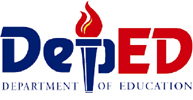 Department of EducationJUNE 2010INDIVIDUAL PLAN FOR PROFESSIONAL DEVELOPMENT (IPPD) GUIDE (The Guide is used with IPPD Templates: Form A  for Teachers, Form B  for School Heads)Republic of the PhilippinesDepartment of EducationDepED-EDPITAF-STRIVE2009INDIVIDUAL PLAN FOR PROFESSIONAL DEVELOPMENT (IPPD)Form A for TeachersRepublic of the PhilippinesDepartment of EducationINDIVIDUAL PLAN for PROFESSIONAL DEVELOPMENT (IPPD)Form B for School HeadsM&E for the Orientation and Implementation of IPPD for Teachers and School HeadsM&E tools are provided to support the orientation and the implementation of the IPPD as well as the overall management of the process. The following tools are available:A. Tools for IPPDIPPD-M&E Form 1: Process Observation Guide for Teachers/School HeadsIPPD-M&E Form 2: End of IPPD Planning Evaluation for Teachers/School HeadsIPPD-M&E Form 3: Review of Accomplished IPPDIPPD-M&E Form 4: Summary Template of IPPD Goals/Objectives for Teachers/School HeadsIPPD/SPPD-M&E Form 5: Division Tracking Form of Accomplished IPPDs/SPPDsIPPD/SPPD-M&E Form 6: Region Tracking Form of Accomplished IPPDs/SPPDsB. M&E Scheme and PDP-WG Responsible for M&ESCHOOL/CLUSTER Observed:_________________________________________________NAME OF PROCESS OBSERVER: _____________________________________________DATE: ______________________ 				VENUE: _____________________PARTICIPANTS NAME: (Attached Attendance Sheet) DIRECTION: Observe the process involved in the activities associated with the development of the IPPD. If the activity is accomplished, write YES in the appropriate column, if not, write NO. Do you have any comments regarding the IPPD process?Do you have other comments/suggestions/recommendations for the improvement of the IPPD process?Process Observer	:___________________________________		             Signature Over Printed Name___________________________________			DesignationName:	 _______________________________	Designation:_________________________Sex: Male	    	Female Please rate how you feel about the IPPD planning session relative to the following processes involved in the accomplishment of the IPPD. Please tick the appropriate column for your rating using the scale below.Rating Guide:Name of IPPD Planner:_______________________   Designation: ______________________This form has been developed to support a Review Process of the accomplished Individual Plan for Professional Development (IPPD). The School Head and Department Heads/Coordinators should review the IPPD completed by the teachers while the PDP-WG Chair/ES1/PSDS should review the IPPD of SHs to evaluate the level of adherence to standards followed. Based on the review feedback should be provided to the IPPD Planner and the IPPD  further enhance if required.Reviewed by: Name:	_____________________________________     Designation: _________________________________Date: _______________________________________	Division: _________________________		Date: __________________Region: ____________________________		Date: _______________________AcknowledgementstoThe Project STRIVE 2 Training and Development Component Members who developed the standards, processes and tools of the PDP System Operations Manual, Volume 3Meaning and Purpose of IPPDWhat is Professional Development?Professional development is the process of improving competencies and work performance through the provision of a wide range of opportunities for personal and professional growth in knowledge, skills and attitudes. In the education setting, a personal and professional growth process necessarily integrates the goals of the individual professional with the goals of the school, division and region for better student outcomes. It is based on the nationally accepted standards for competencies specific to the profession. Professional Development activities range from independent study such as personal or structured professional reading; to supported learning such as mentoring and coaching; to collective action such as getting involved in a professional organization or conducting group research and to formal programs such as on site face-to-face training, distance or on-line course study, and continuing formal education.Professional Development in the education system is most successful in an environment, which promotes the goals of a school-based management with a strong leadership and support system. It is most likely to succeed when it is embedded in the vision, strategic plan and organizational structure of the school, division and region. Moreover, it must be guided by a purposeful and systematic planning through an INDIVIDUAL PLAN FOR PROFESSIONAL DEVELOPMENT (IPPD).What is an Individual Plan for Professional Development (IPPD)?An IPPD is a tool that serves as a guide for the professional’s continuous learning and development. The IPPD is structured such that every professional regularly and individually prepares, implements, monitors and updates the plan. It is based on the identified development needs revealed by the Training and Development Needs Assessment (TDNA) appropriate for the specific profession and is consistent with the priority development goals of the school, division and region. What is the purpose of accomplishing an IPPD?The IPPD is accomplished by the professionals, e.g. School Heads and Teachers, to enable them chart their goals and plan learning activities that enhance their competencies in order for them to work better for the improvement of their school and learners’ performance. Developing a structured IPPD allows them to practice individual accountability for professional growth and shared responsibility for the entire organization’s development.Guiding PrinciplesIn the process of developing an IPPD, certain considerations may serve as guiding principles:The IPPD must be based on:the mandated functions and competency standards for the professionresults of training needs assessmentpriority development goals for learners, school, division and regionThe IPPD goal focuses on improvement of school effectiveness and learning outcomes.The IPPD must adhere to the following SMART standards:Specific and focused on learners and school priorities  Measurable progress and accomplishments through a monitoring and evaluation scheme Attainable and results-oriented Relevant strategies appropriately connected to goals and objectivesTime-bound within targets but flexible to afford revisions and updatesDevelopment strategies adhere to the andragogical (adult learning) principles, approach and methodology identified to be effective in the attainment of the IPPD goal and objectives.The IPPD process is job-embedded, i.e. inherent to the practice of the profession, and a continuing course of action.Roles/ Responsibilities and Process flowThe IPPD cycle takes off from the completion of the Training and Development Needs Assessment (TDNA) process. The Division T&D Unit or the PDP Working group (PDP-WG) manages the implementation of the IPPD in all schools in the Division. The Division PDP-WG and district supervisors/education supervisors are tasked to orient the School Heads in the development of their IPPD, who will in turn orient their teachers in completing their own. It is the responsibility of the individual Teacher and School Head to follow the standards and processes in completing the IPPD. There are specific steps in accomplishing the document and are explained in the accompanying IPPD Forms. Generally, the professional sets her/his goal, objectives and identifies the professional activities to be undertaken. The target dates for accomplishing the objectives, the strategies to be used, including possible resources and success indicators are projected in the plan. Since this is a personal professional plan, it is the individual’s basic responsibility to monitor his/her IPPD and to make the necessary changes or initiate the review of the plan in consultation with the immediate head. A self-monitoring check is provided in the IPPD Form and it is recommended to be completed every quarter and end of the calendar year.The immediate head contributes to the development of the IPPD by providing inputs prior to the finalization of the plan. She/he reviews the plan to check for alignment of the objectives to the priority improvement areas of the school or division. She/he gives technical assistance during the progress of the IPPD implementation by providing and suggesting professional development opportunities. Assistance is also given during the quarterly self-monitoring and review of the IPPD. For the teachers’ IPPD, the School NCBTS Coordinator is tasked to prepare a summary of the teachers’ IPPD Goal and Objectives using the IPPD-M&E Form 4. The School T&D Team or PDP-WG has the responsibility of monitoring and evaluating the implementation of the IPPD for Teachers in their school.  M&E tools are provided for the purpose and are found in the section for IPPD Guide and Tools. The general process flow for the development of IPPD for School Heads and for Teachers can be seen below.IPPD Process FlowPDP-WG  Start-up MeetingUpon the issuance of a memorandum from the SDS, the Division T&D Chair and the PDP-WG hold a Start-up Meeting with the Supervisors in preparation for the Orientation and Completion of IPPD for School Heads and Teachers. The meeting basically focuses on the following:Walkthrough or study the IPPD Guide and the accompanying Tools:-	Form A: IPPD Guide for Teachers -	Form B: IPPD Guide for School HeadsExplain the process flow of the IPPD implementationStudy the supervisors’ roles and responsibilities in the implementation, monitoring and evaluation scheme and accompanying tools as an integral component of the IPPDDevelop a plan for the field administration of the IPPD. This should consider:-	Schedule for the cluster/district implementation for School Heads and the succeeding school-based implementation for teachers- 	Coordination in the monitoring and evaluating the process- 	Reproduction of the materials for field use - 	Administrative tasks associated with the conduct of the IPPD e.g. writing of memos- 	Inclusion in the memorandum the documents that the participants should bring to the activity: TDNA individual results, class achievement, learners’ reading levels, etc.Summarize the highlights of the day’s orientation.Review the agreements that have been made for the administration of the IPPD.Ensure PDP-WG members and supervisors understand their roles and responsibilities.Make sure that all members of the PDP-WG accomplishes the T&D –M&E Form-1: Individual Personal Profile and register data in the Division – TDISOrientation and Accomplishment of IPPDPrior to the actual completion of the IPPD, it is advisable for the Division PDP-WG to administer the orientation for IPPD with the District Supervisors and School Heads ahead of the teachers so that the SHs would know how to support their teachers when they make their own IPPDs.  The purpose of the orientation is three- pronged: to train the SHs on the standards and processes for IPPD, to let the SHs develop their own IPPDs, and to train the Supervisors in providing assistance and undertaking the M&E for IPPD. During the orientation, emphasize the importance of the documents needed in the IPPD completion such as the results of NCBTS-TSNA, TDNA for SHs. Make sure that these are made available and results clearly understood by the groups for better understanding of the information contained in the documents, e.g. own competency strengths and needs. The following are the possible resource requirements prior to the accomplishment of IPPD for Teachers and School Heads:For Teachers:NCBTS-TSNA ResultsLearners’ Achievement Results  (i.e. NAT, RAT, DAT, Phil- IRI Results)Form A: IPPD Guide for TeachersIPPD M&E Tools for TeachersFor School Heads:TDNASH ResultsSBM Assessment ResultsLearners’ Achievement ResultsSchool Performance IndicatorsForm B: IPPD Guide for School HeadsIPPD M&E Tools for School HeadsSchool Report Card (SRC)The IPPD session is conducted first to the group of school heads facilitated by the Division PDP-WG. The session is intended for the completion of IPPD for School Heads. The steps outlined below may guide the conduct of the session. The same steps are followed in the IPPD completion for teachers conducted subsequently by the School Heads supported by the ES/PSDS. It is important to start on time and to observe effective time management as suggested below. The full session is 3 hours exclusive of preliminary activities such as opening program, if any.  Session Guide for the Conduct of the IPPD (3 hrs)Monitoring of the IPPDSelf-Monitoring of the IPPDDuring the implementation phase, the teacher or the school head who accomplished the IPPD conducts a self-review to follow-up his/her own progress in implementing the plan, carefully looking at how the objectives are being accomplished, and the timeframes set in the IPPD.The IPPD is a self-monitoring tool. The general rule is that the individual professional is the most responsible person for tracking her/his own growth at any point within the period set for each objective. She/he must keep in mind the professional competencies targeted to be enhanced. In the case of teachers, they may check their progress against the competencies listed in the NCBTS-TSNA Tool Kit. For School Heads, they may use the National Competency-Based Standards for School Heads (NCBS-SH). (Discussion and understanding of the list of competencies for School Heads should be done during the preliminary meeting that is held prior to actual completion of the IPPD. It may also be helpful for individual SHs to keep a copy of this list for regular reference such as in self-monitoring of IPPD.) It is important for them to determine whether the activities they have done so far have contributed to the enhancement of their competencies.  Monitoring has to be done regularly. The Self-Monitoring Check may be useful in monitoring the IPPD progress. This is found at the end of the IPPD Template.Monitoring and Evaluation of the IPPD Process and Outputs At the School level, three areas are monitored and evaluated related to the IPPD to be done by the School PDP-WG.  These are (a) the process followed in accomplishing the IPPD: (b) Teachers/SHs perception of the level they successfully completed the IPPD planning process; and (c) the accomplished IPPD. There are  M&E Tools that  have been prepared and are suggested to be used for each of these areas: IPPD M&E Form 1: Process Observation Guide for Teachers/School HeadsIPPD M&E Form 2: End-of IPPD Planning Evaluation for Teachers/School HeadsIPPD M&E Form 3: Review of Accomplished IPPDIPPD M&E Form 4: Summary Template of IPPD Goals/ Objectives for Teachers/School HeadsIt is deemed necessary that Division as well as the Regional PDP-WG closely monitor  the development of IPPDs to ensure that teachers’ and School Heads’ priority needs are appropriately addressed as revealed by the results of their NCBTS-TSNA and TDNASH respectively. The tools used by the PDP-WG in-charge of the M&E are:IPPD/SPPD M&E Form 5: Division Tracking Form of Accomplished IPPDs/SPPDsIPPD/SPPD M&E Form 6: Region Tracking Form of Accomplished IPPDs/SPPDSThe M&E Matrix and the tools are found in last part of Section 6.1, IPPD Guide and Tools. Meaning and Purpose of IPPDWhat is Professional Development?Professional development is the process of improving competencies and work performance through a wide variety of opportunities for growth in knowledge, attitudes, and skills. For Teachers, a personal and professional growth process necessarily integrates the goals of the teacher as a professional with the goals of the school, division and region for better student outcomes. The standards, processes and tools used in the accomplishment and use of output are based on the National Competency-Based Teacher Standards (NCBTS). Professional Development activities range from independent study such as personal or structured professional reading; to supported learning such as mentoring and coaching; to collective action such as getting involved in a professional organization or conducting group research and to formal programs such as on site face-to-face training, distance or on-line course study, and continuing formal education.Teacher Development in the education system is most successful in an environment, which promotes the goals of a school-based management with a strong leadership and support system. It is most likely to succeed when it is embedded in the vision, strategic plan and organizational structure of the school, division and region. Moreover, it must be guided by a purposeful and systematic planning through an INDIVIDUAL PLAN FOR PROFESSIONAL DEVELOPMENT (IPPD).What is an Individual Plan for Professional Development (IPPD)?An IPPD is a tool that serves as a guide for the teacher’s purposive learning and development as a professional. The IPPD is structured such that every teacher regularly and individually prepares, implements, monitors and updates the plan. It is based on the individual teacher’s identified professional development needs as revealed by the NCBTS-TSNA and is consistent with the priority development goals of the school, division and region. What is the purpose of accomplishing an IPPD?The IPPD is accomplished by  the teachers to enable them chart their goals and plan learning activities to enhance  their professional competencies in order for them to work better for the improvement of their school and learners’ performance. Developing a structured IPPD allows them to practice individual accountability for professional growth and shared responsibility for the entire organization’s development.Guiding PrinciplesIn the process of developing an IPPD, certain considerations may serve as guiding principles:1. 	The IPPD must be based on:the mandated functions and competency standards for the professionresults of training needs assessmentpriority development goals of the school, division and region2. 	The IPPD goal focuses on improvement of school effectiveness and learning outcomes.3. 	The IPPD must adhere to the following SMART standards:Specific and focused on learners and school priorities  Measurable progress and accomplishments through a monitoring and evaluation scheme Attainable and results-oriented Relevant strategies appropriately connected to goals and objectivesTime-bound within targets but flexible to afford revisions and updates4. 	Development strategies adhere to the andragogical approach and methodology identified to be effective in the attainment of the IPPD goal and objectives5.	 The IPPD process is job-embedded, i.e. inherent to the practice of the profession, and a continuing course of action.Directions for Accomplishing the IPPD TemplatePreliminary Meeting Prior to the actual completion of the IPPD, it is advisable to conduct a preliminary meeting where your group is given the opportunity to study and discuss information from the documents and reports pertinent to your school and professional needs. The following documents will be needed for your study: (1) Individual NCBTS-TSNA result accompanied by a copy of the NCBTS-TSNA Tool or any document that contains the list of domains, strands, performance indicators and KSAs,  (2) Any official records available that give information about your learners’ performance and learning needs (e.g. achievement test results, class records, EMIS, Form 1)Setting the Goal Read the instructions below carefully and provide the information needed in accomplishing the IPPD.  Guided by the steps below and based on the information you have studied during the preliminary meeting, write the information needed in the charts below. These will help you formulate your GOAL for professional development. You will need to complete the IPPD Template where you will write the goal you have formulated. You will also fill up the appropriate columns: (I) Learning objectives, (II) Strategies,(III) Resources, (IV) Timeframe, and (V) Success indicators.  Formulating the GoalTo formulate your goal, focus on enhancing your teaching and learning to improve student outcomes by reviewing the following:Individual NCBTS – TSNA resultConsider the scores in each of the seven domains and strands Inspect the graph’s  bars indicating your highest and lowest results Based on the review of your NCBTS-TSNA results write the information needed on the chart below. (Write the strands in full text.)Student/Pupil learning needsDetermine your own learners’ achievement and reading levels based on any available records, e.g. NAT, Phil-IRI .Look at the area on Performance Indicators (i.e. drop-out rate, failure rate).Based on your review of student/pupil learning needs write the information needed in the chart below.After analyzing the information from the two sources (Chart A and B), reflect and identify the COMPETENCIES YOU NEED TO ENHANCE MOST. Consider how you will address the priority needs of your learners and the improvement priorities of your school.  Write the entries made in the last column also in the box  “Priority Training and Development Needs” in the IPPD Template Use the information you have written in the charts above in stating your Professional Development Goal.Study the following example of a Teacher’s Goal: Professional Development Goal: To enhance my teaching competencies in providing learning activities for diverse learners and to use community resources to improve my learners’ academic performance in Science.(In the example, the TSNA result of the teacher showed that her urgent need for development was related to Domain 3 Diversity of Learners and Domain 6 Community Linkages. The school’s priority for staff development are focused on enhancing skills of teachers in  ensuring learning in the classroom has relevant application to demands of  the community. Moreover, being a Science teacher, her focus was to improve the very low  MPS of her students in Science.) You may refer to the Sample of accomplished IPPD distributed to you. It is advised however, that you will use this Sample only as a guide in your reflection of your own personal needs.Now, write your Professional Development GOAL in the appropriate box on the IPPD Template.Deriving Objectives from the GoalIn formulating objectives, it is foremost to consider the competencies you should develop to help achieve your goal as revealed by your NCBTS-TSNA result. Referring to the same example above regarding the  Science teacher, the objectives that may be derived from the goal set are as follows:  Objectives: To improve my competencies in using varied strategies in teaching diverse learners To gain more content knowledge and skills in Science teaching To acquire knowledge and skills in providing learning activities that respond to demands of the community Deciding on the Professional Development Methods/StrategiesTo help you achieve your objectives, there is a need to choose carefully appropriate methods/strategies.  You may take note of the following considerations. It may be helpful also if you know the types of development strategies such as the ones below. It is important, however to write more specific professional activities you intend to engage in to achieve your objectives. Examples are: “Attend scheduled District training on Multiple Intelligence”; “Surfing reading materials on Science teaching in the internet”1. 	Independent actionOnline trainingLearning a new technologyConduct of an action research (individual)Structured professional readingPersonal professional reading 2. 	Supported actionSchool visitsPeer review or peer observation (Critical friend/partner)Mentoring/CoachingCollective actionInvolvement in a professional organizationConduct of an action research (group)Group studies or learning Circles, e.g. Learning Action Cells (LAC) and Learning Enhancement Activity Program (LEAP) sessionsFormal programOn site face to face trainingCluster level/school level learning communitiesDistance or Online StudyDivision or district face to face training Continuing formal education (e.g. graduate studies)Tapping Possible ResourcesThere are possible resources that you may tap to support your professional development as listed below:Human ResourceYou may have potential mentors right beside you just waiting to share their talent and time. These are your co-teachers who have STRENGTHS in certain domains or strands who can assist you in areas you need to enhance. You may also be a Peer Adviser on competencies you identified earlier as your strengths. Your School Head, Department Head, or colleague may have the capacity to help you learn the needed knowledge or skill. Human Resource may also be available in other schools, at the division offices, or from the community who can share their expertise to assist you in attaining your learning objectives. It is advisable to specify the Person(s)’ names when you write them in the appropriate IPPD column.Material ResourceMaterial resource may include Professional Development Modules that can be availed at the Division or District Office, Teachers Sourcebooks available from Foreign-Funded Projects in your school or nearby school, Training packages containing lesson guides may also help you learn and enhance your KSAs.Teaching Materials that may be downloaded from the Internet can help you enhance your teaching competencies. You may have to learn to use technology in the classroom especially if this is available in your school or district.Logistics Funding for training and development is not always easy to find. However, if you know the sources to tap in your community, you may try doing so in collaboration with your teachers’ group and School Head. Setting the Time-FrameThe IPPD time frame is for a period of one calendar year. This may coincide with the development of the school’s AIP. The time frame you will set for yourself actually depends on your determination, and commitment to do something about your goal based on the urgent and prioritized development needs. What is important in setting the time frame is that it is realistic and doable. The dates you will write in your IPPD should be like a clock with an alarm to remind you of your responsibility for yourself and your learners. Identifying Success Indicators There are two columns for success indicators: (1) Success indicators for enhanced teaching competence, and (2) Indicators for improved learners’ performance. For the first, you may think of the NCBTS competencies that you would have enhanced as a result of the professional development activities you will engage in. For the second, think of the learners’ performance that will be improved as a result of your enhanced competencies.Self-Monitoring of the IPPDThis IPPD is a self-monitoring tool. It allows you to be responsible in keeping track of your own progress and accomplishments at any point within the period you have set for each objective. The general rule is that you are responsible for tracking your growth. You have to monitor your progress regularly. Keep in mind the professional competencies you have targeted to enhance. You may refer to the list of competencies listed in the NCBTS-TSNA Tool. Determine whether the activities you have done so far have contributed to the enhancement of your competencies.  Monitoring has to be done regularly. The Self-Monitoring Check may be useful in monitoring your IPPD progress. This tool is to be accomplished every quarter and at the end of the calendar year.Self-Monitoring Check(To be completed every quarter and end of calendar year)1. 	Am I constantly aware of my professional development goal and objectives? 	(Write your objectives in the first row.)2. 	What have I accomplished so far?(Write activities you have done and the specific NCBTS competencies that have been enhanced in the appropriate columns.)Commitment“For I know the plans I have for you,” declares the Lord, “plans to prosper you and not to harm you,plans to give you hope and future.”-Jeremiah 29:11I am a Professional Teacher. I am responsible for my personal and professional growth. Henceforth, I commit my best to attain the goal and objectives I have set hereunto for my professional development, not only for my benefit but also for my school’s improvement and most of all, for my learners’ progress.Signature:____________________________________ Date: _______________________    (Teacher)Attested by: ___________________________________Date: _______________________      (Peer)Reviewed By: _______________________________________Date: _________________________   ( Immediate Head)TEACHER'S INDIVIDUAL PLAN FOR PROFESSIONAL DEVELOPMENT (IPPD) for School Year __________TEACHER'S INDIVIDUAL PLAN FOR PROFESSIONAL DEVELOPMENT (IPPD) for School Year __________TEACHER'S INDIVIDUAL PLAN FOR PROFESSIONAL DEVELOPMENT (IPPD) for School Year __________TEACHER'S INDIVIDUAL PLAN FOR PROFESSIONAL DEVELOPMENT (IPPD) for School Year __________TEACHER'S INDIVIDUAL PLAN FOR PROFESSIONAL DEVELOPMENT (IPPD) for School Year __________TEACHER'S INDIVIDUAL PLAN FOR PROFESSIONAL DEVELOPMENT (IPPD) for School Year __________TEACHER'S INDIVIDUAL PLAN FOR PROFESSIONAL DEVELOPMENT (IPPD) for School Year __________TEACHER'S INDIVIDUAL PLAN FOR PROFESSIONAL DEVELOPMENT (IPPD) for School Year __________TEACHER'S INDIVIDUAL PLAN FOR PROFESSIONAL DEVELOPMENT (IPPD) for School Year __________TEACHER'S INDIVIDUAL PLAN FOR PROFESSIONAL DEVELOPMENT (IPPD) for School Year __________TEACHER'S INDIVIDUAL PLAN FOR PROFESSIONAL DEVELOPMENT (IPPD) for School Year __________TEACHER'S INDIVIDUAL PLAN FOR PROFESSIONAL DEVELOPMENT (IPPD) for School Year __________TEACHER'S INDIVIDUAL PLAN FOR PROFESSIONAL DEVELOPMENT (IPPD) for School Year __________TEACHER'S INDIVIDUAL PLAN FOR PROFESSIONAL DEVELOPMENT (IPPD) for School Year __________TEACHER'S INDIVIDUAL PLAN FOR PROFESSIONAL DEVELOPMENT (IPPD) for School Year __________TEACHER'S INDIVIDUAL PLAN FOR PROFESSIONAL DEVELOPMENT (IPPD) for School Year __________TEACHER'S INDIVIDUAL PLAN FOR PROFESSIONAL DEVELOPMENT (IPPD) for School Year __________TEACHER'S INDIVIDUAL PLAN FOR PROFESSIONAL DEVELOPMENT (IPPD) for School Year __________TEACHER'S INDIVIDUAL PLAN FOR PROFESSIONAL DEVELOPMENT (IPPD) for School Year __________TEACHER'S INDIVIDUAL PLAN FOR PROFESSIONAL DEVELOPMENT (IPPD) for School Year __________TEACHER'S INDIVIDUAL PLAN FOR PROFESSIONAL DEVELOPMENT (IPPD) for School Year __________TEACHER'S INDIVIDUAL PLAN FOR PROFESSIONAL DEVELOPMENT (IPPD) for School Year __________TEACHER'S INDIVIDUAL PLAN FOR PROFESSIONAL DEVELOPMENT (IPPD) for School Year __________TEACHER'S INDIVIDUAL PLAN FOR PROFESSIONAL DEVELOPMENT (IPPD) for School Year __________TEACHER'S INDIVIDUAL PLAN FOR PROFESSIONAL DEVELOPMENT (IPPD) for School Year __________TEACHER'S INDIVIDUAL PLAN FOR PROFESSIONAL DEVELOPMENT (IPPD) for School Year __________TEACHER'S INDIVIDUAL PLAN FOR PROFESSIONAL DEVELOPMENT (IPPD) for School Year __________TEACHER'S INDIVIDUAL PLAN FOR PROFESSIONAL DEVELOPMENT (IPPD) for School Year __________TEACHER'S INDIVIDUAL PLAN FOR PROFESSIONAL DEVELOPMENT (IPPD) for School Year __________TEACHER'S INDIVIDUAL PLAN FOR PROFESSIONAL DEVELOPMENT (IPPD) for School Year __________TEACHER'S INDIVIDUAL PLAN FOR PROFESSIONAL DEVELOPMENT (IPPD) for School Year __________TEACHER'S INDIVIDUAL PLAN FOR PROFESSIONAL DEVELOPMENT (IPPD) for School Year __________TEACHER'S INDIVIDUAL PLAN FOR PROFESSIONAL DEVELOPMENT (IPPD) for School Year __________TEACHER'S INDIVIDUAL PLAN FOR PROFESSIONAL DEVELOPMENT (IPPD) for School Year __________TEACHER'S INDIVIDUAL PLAN FOR PROFESSIONAL DEVELOPMENT (IPPD) for School Year __________TEACHER'S INDIVIDUAL PLAN FOR PROFESSIONAL DEVELOPMENT (IPPD) for School Year __________TEACHER'S INDIVIDUAL PLAN FOR PROFESSIONAL DEVELOPMENT (IPPD) for School Year __________TEACHER'S INDIVIDUAL PLAN FOR PROFESSIONAL DEVELOPMENT (IPPD) for School Year __________Name of Teacher: Name of Teacher: Name of Teacher: Name of Teacher: Name of Teacher: Name of Teacher: Position:Position:Position:Position:Position: School:District:District:District:District:District:DivisionDivisionDivisionDivisionRegionPriority Professional Development Needs (Based on NCBTS-TSNA  results & learners’ performance data)Priority Professional Development Needs (Based on NCBTS-TSNA  results & learners’ performance data)Priority Professional Development Needs (Based on NCBTS-TSNA  results & learners’ performance data)Priority Professional Development Needs (Based on NCBTS-TSNA  results & learners’ performance data)Priority Professional Development Needs (Based on NCBTS-TSNA  results & learners’ performance data)Priority Professional Development Needs (Based on NCBTS-TSNA  results & learners’ performance data)Priority Professional Development Needs (Based on NCBTS-TSNA  results & learners’ performance data)Priority Professional Development Needs (Based on NCBTS-TSNA  results & learners’ performance data)Priority Professional Development Needs (Based on NCBTS-TSNA  results & learners’ performance data)Priority Professional Development Needs (Based on NCBTS-TSNA  results & learners’ performance data)Priority Professional Development Needs (Based on NCBTS-TSNA  results & learners’ performance data)1.2.3. 1.2.3. 1.2.3. 1.2.3. 1.2.3. 1.2.3. 1.2.3. 1.2.3. 1.2.3. 1.2.3. 1.2.3. 1.2.3. 1.2.3. 1.2.3. 1.2.3. 1.2.3. 1.2.3. 1.2.3. 1.2.3. 1.2.3. 1.2.3. 1.2.3. 1.2.3. 1.2.3. 1.2.3. 1.2.3. 1.2.3. Professional Development Goal: Professional Development Goal: Professional Development Goal: Professional Development Goal: Professional Development Goal: Professional Development Goal: Professional Development Goal: Professional Development Goal: ObjectivesObjectivesObjectivesObjectivesObjectivesMethods/StrategiesMethods/StrategiesMethods/StrategiesMethods/StrategiesMethods/StrategiesMethods/StrategiesMethods/StrategiesMethods/StrategiesResourcesResourcesResourcesResourcesTime FrameTime FrameTime FrameTime FrameTime FrameTime FrameTime FrameTime FrameSuccess IndicatorSuccess IndicatorSuccess IndicatorSuccess IndicatorSuccess IndicatorSuccess IndicatorSuccess IndicatorSuccess IndicatorSuccess IndicatorSuccess IndicatorSuccess IndicatorSuccess IndicatorSuccess Indicator(What competencies will I enhance?)(What competencies will I enhance?)(What competencies will I enhance?)(What competencies will I enhance?)(What competencies will I enhance?)(What professional activities will I undertake to achieve my objective?(What professional activities will I undertake to achieve my objective?(What professional activities will I undertake to achieve my objective?(What professional activities will I undertake to achieve my objective?(What professional activities will I undertake to achieve my objective?(What professional activities will I undertake to achieve my objective?(What professional activities will I undertake to achieve my objective?(What professional activities will I undertake to achieve my objective?(What will I do to access resources?)(What will I do to access resources?)(What will I do to access resources?)(What will I do to access resources?)(When do I expect to have accomplished the activities?)(When do I expect to have accomplished the activities?)(When do I expect to have accomplished the activities?)(When do I expect to have accomplished the activities?)(When do I expect to have accomplished the activities?)(When do I expect to have accomplished the activities?)(When do I expect to have accomplished the activities?)(When do I expect to have accomplished the activities?)What NCBTS competencies would I have enhanced?What NCBTS competencies would I have enhanced?What NCBTS competencies would I have enhanced?What NCBTS competencies would I have enhanced?What NCBTS competencies would I have enhanced?What NCBTS competencies would I have enhanced?What NCBTS competencies would I have enhanced?What NCBTS competencies would I have enhanced?What NCBTS competencies would I have enhanced?What NCBTS competencies would I have enhanced?What learners’ performance would have been improved?What learners’ performance would have been improved?What learners’ performance would have been improved?A.A.A.A.A.A.A.A.A.A.A.A.A.A.A.A.A.A.A.A.B.B.B.B.B.B.B.B.B.B.B.B.B.B.B.B.B.B.B.B. C. C. C. C. C. C. C. C. C. C.  Reviewed:  Reviewed:    Committed to Implement:    Committed to Implement:    Committed to Implement:    Committed to Implement:    Committed to Implement:    Committed to Implement:    Committed to Implement:    Committed to Implement:    Committed to Implement:    Committed to Implement:Date:Date:Name and DesignationName and Designation           Name of Teacher           Name of Teacher           Name of Teacher           Name of Teacher           Name of Teacher           Name of Teacher           Name of Teacher           Name of Teacher           Name of Teacher           Name of Teacher SAMPLE  ONLY SAMPLE  ONLY SAMPLE  ONLY SAMPLE  ONLY SAMPLE  ONLYTEACHER'S INDIVIDUAL PLAN for PROFESSIONAL DEVELOPMENT (IPPD) for School Year 2008-2009TEACHER'S INDIVIDUAL PLAN for PROFESSIONAL DEVELOPMENT (IPPD) for School Year 2008-2009TEACHER'S INDIVIDUAL PLAN for PROFESSIONAL DEVELOPMENT (IPPD) for School Year 2008-2009TEACHER'S INDIVIDUAL PLAN for PROFESSIONAL DEVELOPMENT (IPPD) for School Year 2008-2009TEACHER'S INDIVIDUAL PLAN for PROFESSIONAL DEVELOPMENT (IPPD) for School Year 2008-2009TEACHER'S INDIVIDUAL PLAN for PROFESSIONAL DEVELOPMENT (IPPD) for School Year 2008-2009TEACHER'S INDIVIDUAL PLAN for PROFESSIONAL DEVELOPMENT (IPPD) for School Year 2008-2009TEACHER'S INDIVIDUAL PLAN for PROFESSIONAL DEVELOPMENT (IPPD) for School Year 2008-2009TEACHER'S INDIVIDUAL PLAN for PROFESSIONAL DEVELOPMENT (IPPD) for School Year 2008-2009TEACHER'S INDIVIDUAL PLAN for PROFESSIONAL DEVELOPMENT (IPPD) for School Year 2008-2009TEACHER'S INDIVIDUAL PLAN for PROFESSIONAL DEVELOPMENT (IPPD) for School Year 2008-2009TEACHER'S INDIVIDUAL PLAN for PROFESSIONAL DEVELOPMENT (IPPD) for School Year 2008-2009TEACHER'S INDIVIDUAL PLAN for PROFESSIONAL DEVELOPMENT (IPPD) for School Year 2008-2009TEACHER'S INDIVIDUAL PLAN for PROFESSIONAL DEVELOPMENT (IPPD) for School Year 2008-2009TEACHER'S INDIVIDUAL PLAN for PROFESSIONAL DEVELOPMENT (IPPD) for School Year 2008-2009TEACHER'S INDIVIDUAL PLAN for PROFESSIONAL DEVELOPMENT (IPPD) for School Year 2008-2009TEACHER'S INDIVIDUAL PLAN for PROFESSIONAL DEVELOPMENT (IPPD) for School Year 2008-2009TEACHER'S INDIVIDUAL PLAN for PROFESSIONAL DEVELOPMENT (IPPD) for School Year 2008-2009TEACHER'S INDIVIDUAL PLAN for PROFESSIONAL DEVELOPMENT (IPPD) for School Year 2008-2009TEACHER'S INDIVIDUAL PLAN for PROFESSIONAL DEVELOPMENT (IPPD) for School Year 2008-2009TEACHER'S INDIVIDUAL PLAN for PROFESSIONAL DEVELOPMENT (IPPD) for School Year 2008-2009TEACHER'S INDIVIDUAL PLAN for PROFESSIONAL DEVELOPMENT (IPPD) for School Year 2008-2009TEACHER'S INDIVIDUAL PLAN for PROFESSIONAL DEVELOPMENT (IPPD) for School Year 2008-2009TEACHER'S INDIVIDUAL PLAN for PROFESSIONAL DEVELOPMENT (IPPD) for School Year 2008-2009TEACHER'S INDIVIDUAL PLAN for PROFESSIONAL DEVELOPMENT (IPPD) for School Year 2008-2009TEACHER'S INDIVIDUAL PLAN for PROFESSIONAL DEVELOPMENT (IPPD) for School Year 2008-2009TEACHER'S INDIVIDUAL PLAN for PROFESSIONAL DEVELOPMENT (IPPD) for School Year 2008-2009TEACHER'S INDIVIDUAL PLAN for PROFESSIONAL DEVELOPMENT (IPPD) for School Year 2008-2009TEACHER'S INDIVIDUAL PLAN for PROFESSIONAL DEVELOPMENT (IPPD) for School Year 2008-2009TEACHER'S INDIVIDUAL PLAN for PROFESSIONAL DEVELOPMENT (IPPD) for School Year 2008-2009TEACHER'S INDIVIDUAL PLAN for PROFESSIONAL DEVELOPMENT (IPPD) for School Year 2008-2009TEACHER'S INDIVIDUAL PLAN for PROFESSIONAL DEVELOPMENT (IPPD) for School Year 2008-2009TEACHER'S INDIVIDUAL PLAN for PROFESSIONAL DEVELOPMENT (IPPD) for School Year 2008-2009TEACHER'S INDIVIDUAL PLAN for PROFESSIONAL DEVELOPMENT (IPPD) for School Year 2008-2009TEACHER'S INDIVIDUAL PLAN for PROFESSIONAL DEVELOPMENT (IPPD) for School Year 2008-2009TEACHER'S INDIVIDUAL PLAN for PROFESSIONAL DEVELOPMENT (IPPD) for School Year 2008-2009TEACHER'S INDIVIDUAL PLAN for PROFESSIONAL DEVELOPMENT (IPPD) for School Year 2008-2009TEACHER'S INDIVIDUAL PLAN for PROFESSIONAL DEVELOPMENT (IPPD) for School Year 2008-2009TEACHER'S INDIVIDUAL PLAN for PROFESSIONAL DEVELOPMENT (IPPD) for School Year 2008-2009TEACHER'S INDIVIDUAL PLAN for PROFESSIONAL DEVELOPMENT (IPPD) for School Year 2008-2009TEACHER'S INDIVIDUAL PLAN for PROFESSIONAL DEVELOPMENT (IPPD) for School Year 2008-2009TEACHER'S INDIVIDUAL PLAN for PROFESSIONAL DEVELOPMENT (IPPD) for School Year 2008-2009Name of Teacher: Name of Teacher: Name of Teacher: Name of Teacher: Name of Teacher: Name of Teacher:  Liza B. Prado Liza B. Prado Liza B. Prado Liza B. Prado Liza B. Prado Liza B. Prado Liza B. Prado Liza B. Prado Liza B. Prado Liza B. Prado Liza B. Prado Liza B. Prado Liza B. Prado Liza B. Prado Liza B. Prado Liza B. Prado Liza B. Prado Liza B. Prado Liza B. Prado Liza B. Prado Liza B. PradoPosition:Position:Position:Position:Position:Teacher IITeacher IITeacher IITeacher IITeacher IITeacher IITeacher IITeacher IITeacher IITeacher II School:Tugatog  High SchoolTugatog  High SchoolTugatog  High SchoolTugatog  High SchoolTugatog  High SchoolTugatog  High SchoolTugatog  High SchoolTugatog  High SchoolTugatog  High SchoolTugatog  High SchoolDistrict:District:District:District:District:DivisionDivisionDivisionDivisionRegionPriority Professional Development Needs (Based on NCBTS-TSNA  results & learners’ performance data)Priority Professional Development Needs (Based on NCBTS-TSNA  results & learners’ performance data)Priority Professional Development Needs (Based on NCBTS-TSNA  results & learners’ performance data)Priority Professional Development Needs (Based on NCBTS-TSNA  results & learners’ performance data)Priority Professional Development Needs (Based on NCBTS-TSNA  results & learners’ performance data)Priority Professional Development Needs (Based on NCBTS-TSNA  results & learners’ performance data)Priority Professional Development Needs (Based on NCBTS-TSNA  results & learners’ performance data)Priority Professional Development Needs (Based on NCBTS-TSNA  results & learners’ performance data)Priority Professional Development Needs (Based on NCBTS-TSNA  results & learners’ performance data)Priority Professional Development Needs (Based on NCBTS-TSNA  results & learners’ performance data)Priority Professional Development Needs (Based on NCBTS-TSNA  results & learners’ performance data)1.2.3.1.2.3.1.2.3.1.2.3.1.2.3.1.2.3.1.2.3.1.2.3.1.2.3.1.2.3.1.2.3.1.2.3.1.2.3.1.2.3.1.2.3.1.2.3.1.2.3.1.2.3.1.2.3.1.2.3.1.2.3.1.2.3.1.2.3.1.2.3.1.2.3.1.2.3.1.2.3.1.2.3.1.2.3.1.2.3.1.2.3.Professional Development Goal: Professional Development Goal: Professional Development Goal: Professional Development Goal: Professional Development Goal: Professional Development Goal: Professional Development Goal: Professional Development Goal: To enhance my teaching competencies in providing learning activities for diverse learners and to use community resources to improve my learners’ academic performance in Science.To enhance my teaching competencies in providing learning activities for diverse learners and to use community resources to improve my learners’ academic performance in Science.To enhance my teaching competencies in providing learning activities for diverse learners and to use community resources to improve my learners’ academic performance in Science.To enhance my teaching competencies in providing learning activities for diverse learners and to use community resources to improve my learners’ academic performance in Science.To enhance my teaching competencies in providing learning activities for diverse learners and to use community resources to improve my learners’ academic performance in Science.To enhance my teaching competencies in providing learning activities for diverse learners and to use community resources to improve my learners’ academic performance in Science.To enhance my teaching competencies in providing learning activities for diverse learners and to use community resources to improve my learners’ academic performance in Science.To enhance my teaching competencies in providing learning activities for diverse learners and to use community resources to improve my learners’ academic performance in Science.To enhance my teaching competencies in providing learning activities for diverse learners and to use community resources to improve my learners’ academic performance in Science.To enhance my teaching competencies in providing learning activities for diverse learners and to use community resources to improve my learners’ academic performance in Science.To enhance my teaching competencies in providing learning activities for diverse learners and to use community resources to improve my learners’ academic performance in Science.To enhance my teaching competencies in providing learning activities for diverse learners and to use community resources to improve my learners’ academic performance in Science.To enhance my teaching competencies in providing learning activities for diverse learners and to use community resources to improve my learners’ academic performance in Science.To enhance my teaching competencies in providing learning activities for diverse learners and to use community resources to improve my learners’ academic performance in Science.To enhance my teaching competencies in providing learning activities for diverse learners and to use community resources to improve my learners’ academic performance in Science.To enhance my teaching competencies in providing learning activities for diverse learners and to use community resources to improve my learners’ academic performance in Science.To enhance my teaching competencies in providing learning activities for diverse learners and to use community resources to improve my learners’ academic performance in Science.To enhance my teaching competencies in providing learning activities for diverse learners and to use community resources to improve my learners’ academic performance in Science.To enhance my teaching competencies in providing learning activities for diverse learners and to use community resources to improve my learners’ academic performance in Science.To enhance my teaching competencies in providing learning activities for diverse learners and to use community resources to improve my learners’ academic performance in Science.To enhance my teaching competencies in providing learning activities for diverse learners and to use community resources to improve my learners’ academic performance in Science.To enhance my teaching competencies in providing learning activities for diverse learners and to use community resources to improve my learners’ academic performance in Science.To enhance my teaching competencies in providing learning activities for diverse learners and to use community resources to improve my learners’ academic performance in Science.To enhance my teaching competencies in providing learning activities for diverse learners and to use community resources to improve my learners’ academic performance in Science.To enhance my teaching competencies in providing learning activities for diverse learners and to use community resources to improve my learners’ academic performance in Science.To enhance my teaching competencies in providing learning activities for diverse learners and to use community resources to improve my learners’ academic performance in Science.To enhance my teaching competencies in providing learning activities for diverse learners and to use community resources to improve my learners’ academic performance in Science.To enhance my teaching competencies in providing learning activities for diverse learners and to use community resources to improve my learners’ academic performance in Science.To enhance my teaching competencies in providing learning activities for diverse learners and to use community resources to improve my learners’ academic performance in Science.To enhance my teaching competencies in providing learning activities for diverse learners and to use community resources to improve my learners’ academic performance in Science.To enhance my teaching competencies in providing learning activities for diverse learners and to use community resources to improve my learners’ academic performance in Science.To enhance my teaching competencies in providing learning activities for diverse learners and to use community resources to improve my learners’ academic performance in Science.To enhance my teaching competencies in providing learning activities for diverse learners and to use community resources to improve my learners’ academic performance in Science.To enhance my teaching competencies in providing learning activities for diverse learners and to use community resources to improve my learners’ academic performance in Science.ObjectivesObjectivesObjectivesObjectivesObjectivesMethods/StrategiesMethods/StrategiesMethods/StrategiesMethods/StrategiesMethods/StrategiesMethods/StrategiesMethods/StrategiesMethods/StrategiesResourcesResourcesResourcesResourcesTime FrameTime FrameTime FrameTime FrameTime FrameTime FrameTime FrameSuccess IndicatorSuccess IndicatorSuccess IndicatorSuccess IndicatorSuccess IndicatorSuccess IndicatorSuccess IndicatorSuccess IndicatorSuccess IndicatorSuccess IndicatorSuccess IndicatorSuccess IndicatorSuccess IndicatorSuccess IndicatorSuccess IndicatorSuccess IndicatorSuccess IndicatorSuccess Indicator(What competencies will I enhance?)(What competencies will I enhance?)(What competencies will I enhance?)(What competencies will I enhance?)(What competencies will I enhance?)(What professional activities will I undertake to achieve my objective?(What professional activities will I undertake to achieve my objective?(What professional activities will I undertake to achieve my objective?(What professional activities will I undertake to achieve my objective?(What professional activities will I undertake to achieve my objective?(What professional activities will I undertake to achieve my objective?(What professional activities will I undertake to achieve my objective?(What professional activities will I undertake to achieve my objective?(What  will I do to access resources?)(What  will I do to access resources?)(What  will I do to access resources?)(What  will I do to access resources?)(When do I expect to have accomplished the activities?)(When do I expect to have accomplished the activities?)(When do I expect to have accomplished the activities?)(When do I expect to have accomplished the activities?)(When do I expect to have accomplished the activities?)(When do I expect to have accomplished the activities?)(When do I expect to have accomplished the activities?)What NCBTS competencies would I have enhanced?What NCBTS competencies would I have enhanced?What NCBTS competencies would I have enhanced?What NCBTS competencies would I have enhanced?What NCBTS competencies would I have enhanced?What NCBTS competencies would I have enhanced?What NCBTS competencies would I have enhanced?What NCBTS competencies would I have enhanced?What NCBTS competencies would I have enhanced?What NCBTS competencies would I have enhanced?What NCBTS competencies would I have enhanced?What NCBTS competencies would I have enhanced?What learners’ performance would have been improved?What learners’ performance would have been improved?What learners’ performance would have been improved?What learners’ performance would have been improved?What learners’ performance would have been improved?What learners’ performance would have been improved?A. To improve my competencies in using varied strategies in teaching diverse learners A. To improve my competencies in using varied strategies in teaching diverse learners A. To improve my competencies in using varied strategies in teaching diverse learners A. To improve my competencies in using varied strategies in teaching diverse learners A. To improve my competencies in using varied strategies in teaching diverse learners Attend a scheduled district  training program on Multiple intelligencesAttend a scheduled district  training program on Multiple intelligencesAttend a scheduled district  training program on Multiple intelligencesAttend a scheduled district  training program on Multiple intelligencesAttend a scheduled district  training program on Multiple intelligencesAttend a scheduled district  training program on Multiple intelligencesAttend a scheduled district  training program on Multiple intelligencesAttend a scheduled district  training program on Multiple intelligencesRegister in the District/cluster training on MIRegister in the District/cluster training on MIRegister in the District/cluster training on MIRegister in the District/cluster training on MIOctober 2008, Semestral BreakOctober 2008, Semestral BreakOctober 2008, Semestral BreakOctober 2008, Semestral BreakOctober 2008, Semestral BreakOctober 2008, Semestral BreakOctober 2008, Semestral BreakKnowledge and Skills in teaching for diverse learners, (Strand 3.1)Knowledge and Skills in teaching for diverse learners, (Strand 3.1)Knowledge and Skills in teaching for diverse learners, (Strand 3.1)Knowledge and Skills in teaching for diverse learners, (Strand 3.1)Knowledge and Skills in teaching for diverse learners, (Strand 3.1)Knowledge and Skills in teaching for diverse learners, (Strand 3.1)Knowledge and Skills in teaching for diverse learners, (Strand 3.1)Knowledge and Skills in teaching for diverse learners, (Strand 3.1)Knowledge and Skills in teaching for diverse learners, (Strand 3.1)Knowledge and Skills in teaching for diverse learners, (Strand 3.1)Knowledge and Skills in teaching for diverse learners, (Strand 3.1)Knowledge and Skills in teaching for diverse learners, (Strand 3.1)Increased interest of various learners to lesson activities Increased interest of various learners to lesson activities Increased interest of various learners to lesson activities Increased interest of various learners to lesson activities Increased interest of various learners to lesson activities Increased interest of various learners to lesson activities A. To improve my competencies in using varied strategies in teaching diverse learners A. To improve my competencies in using varied strategies in teaching diverse learners A. To improve my competencies in using varied strategies in teaching diverse learners A. To improve my competencies in using varied strategies in teaching diverse learners A. To improve my competencies in using varied strategies in teaching diverse learners Attend a scheduled district  training program on Multiple intelligencesAttend a scheduled district  training program on Multiple intelligencesAttend a scheduled district  training program on Multiple intelligencesAttend a scheduled district  training program on Multiple intelligencesAttend a scheduled district  training program on Multiple intelligencesAttend a scheduled district  training program on Multiple intelligencesAttend a scheduled district  training program on Multiple intelligencesAttend a scheduled district  training program on Multiple intelligencesRegister in the District/cluster training on MIRegister in the District/cluster training on MIRegister in the District/cluster training on MIRegister in the District/cluster training on MIOctober 2008, Semestral BreakOctober 2008, Semestral BreakOctober 2008, Semestral BreakOctober 2008, Semestral BreakOctober 2008, Semestral BreakOctober 2008, Semestral BreakOctober 2008, Semestral BreakKnowledge and Skills in teaching for diverse learners, (Strand 3.1)Knowledge and Skills in teaching for diverse learners, (Strand 3.1)Knowledge and Skills in teaching for diverse learners, (Strand 3.1)Knowledge and Skills in teaching for diverse learners, (Strand 3.1)Knowledge and Skills in teaching for diverse learners, (Strand 3.1)Knowledge and Skills in teaching for diverse learners, (Strand 3.1)Knowledge and Skills in teaching for diverse learners, (Strand 3.1)Knowledge and Skills in teaching for diverse learners, (Strand 3.1)Knowledge and Skills in teaching for diverse learners, (Strand 3.1)Knowledge and Skills in teaching for diverse learners, (Strand 3.1)Knowledge and Skills in teaching for diverse learners, (Strand 3.1)Knowledge and Skills in teaching for diverse learners, (Strand 3.1)Increased interest of various learners to lesson activities Increased interest of various learners to lesson activities Increased interest of various learners to lesson activities Increased interest of various learners to lesson activities Increased interest of various learners to lesson activities Increased interest of various learners to lesson activities A. To improve my competencies in using varied strategies in teaching diverse learners A. To improve my competencies in using varied strategies in teaching diverse learners A. To improve my competencies in using varied strategies in teaching diverse learners A. To improve my competencies in using varied strategies in teaching diverse learners A. To improve my competencies in using varied strategies in teaching diverse learners On-line study about MIOn-line study about MIOn-line study about MIOn-line study about MIOn-line study about MIOn-line study about MIOn-line study about MIOn-line study about MISurf Internet lesson guides on MI Surf Internet lesson guides on MI Surf Internet lesson guides on MI Surf Internet lesson guides on MI Once a week 2nd Semester Once a week 2nd Semester Once a week 2nd Semester Once a week 2nd Semester Once a week 2nd Semester Once a week 2nd Semester Once a week 2nd Semester Knowledge and Skills in teaching for diverse learners, (Strand 3.1)Knowledge and Skills in teaching for diverse learners, (Strand 3.1)Knowledge and Skills in teaching for diverse learners, (Strand 3.1)Knowledge and Skills in teaching for diverse learners, (Strand 3.1)Knowledge and Skills in teaching for diverse learners, (Strand 3.1)Knowledge and Skills in teaching for diverse learners, (Strand 3.1)Knowledge and Skills in teaching for diverse learners, (Strand 3.1)Knowledge and Skills in teaching for diverse learners, (Strand 3.1)Knowledge and Skills in teaching for diverse learners, (Strand 3.1)Knowledge and Skills in teaching for diverse learners, (Strand 3.1)Knowledge and Skills in teaching for diverse learners, (Strand 3.1)Knowledge and Skills in teaching for diverse learners, (Strand 3.1)Increased interest of various learners to lesson activities Increased interest of various learners to lesson activities Increased interest of various learners to lesson activities Increased interest of various learners to lesson activities Increased interest of various learners to lesson activities Increased interest of various learners to lesson activities A. To improve my competencies in using varied strategies in teaching diverse learners A. To improve my competencies in using varied strategies in teaching diverse learners A. To improve my competencies in using varied strategies in teaching diverse learners A. To improve my competencies in using varied strategies in teaching diverse learners A. To improve my competencies in using varied strategies in teaching diverse learners On-line study about MIOn-line study about MIOn-line study about MIOn-line study about MIOn-line study about MIOn-line study about MIOn-line study about MIOn-line study about MISurf Internet lesson guides on MI Surf Internet lesson guides on MI Surf Internet lesson guides on MI Surf Internet lesson guides on MI Once a week 2nd Semester Once a week 2nd Semester Once a week 2nd Semester Once a week 2nd Semester Once a week 2nd Semester Once a week 2nd Semester Once a week 2nd Semester Knowledge and Skills in teaching for diverse learners, (Strand 3.1)Knowledge and Skills in teaching for diverse learners, (Strand 3.1)Knowledge and Skills in teaching for diverse learners, (Strand 3.1)Knowledge and Skills in teaching for diverse learners, (Strand 3.1)Knowledge and Skills in teaching for diverse learners, (Strand 3.1)Knowledge and Skills in teaching for diverse learners, (Strand 3.1)Knowledge and Skills in teaching for diverse learners, (Strand 3.1)Knowledge and Skills in teaching for diverse learners, (Strand 3.1)Knowledge and Skills in teaching for diverse learners, (Strand 3.1)Knowledge and Skills in teaching for diverse learners, (Strand 3.1)Knowledge and Skills in teaching for diverse learners, (Strand 3.1)Knowledge and Skills in teaching for diverse learners, (Strand 3.1)Increased interest of various learners to lesson activities Increased interest of various learners to lesson activities Increased interest of various learners to lesson activities Increased interest of various learners to lesson activities Increased interest of various learners to lesson activities Increased interest of various learners to lesson activities B. To gain more content knowledge and skills in Science teaching B. To gain more content knowledge and skills in Science teaching B. To gain more content knowledge and skills in Science teaching B. To gain more content knowledge and skills in Science teaching B. To gain more content knowledge and skills in Science teaching Attend a scheduled training on Science Content in DivisionAttend Short-term courseAttend a scheduled training on Science Content in DivisionAttend Short-term courseAttend a scheduled training on Science Content in DivisionAttend Short-term courseAttend a scheduled training on Science Content in DivisionAttend Short-term courseAttend a scheduled training on Science Content in DivisionAttend Short-term courseAttend a scheduled training on Science Content in DivisionAttend Short-term courseAttend a scheduled training on Science Content in DivisionAttend Short-term courseAttend a scheduled training on Science Content in DivisionAttend Short-term courseRequest INSET Funds, (School MOOE) Request INSET Funds, (School MOOE) Request INSET Funds, (School MOOE) Request INSET Funds, (School MOOE) Summer INSET 2009;Saturday classes 2nd Semester Summer INSET 2009;Saturday classes 2nd Semester Summer INSET 2009;Saturday classes 2nd Semester Summer INSET 2009;Saturday classes 2nd Semester Summer INSET 2009;Saturday classes 2nd Semester Summer INSET 2009;Saturday classes 2nd Semester Summer INSET 2009;Saturday classes 2nd Semester Increased Competencies in mastery of the content and skills in teaching Science (Strands 4.1& 4.4)Increased Competencies in mastery of the content and skills in teaching Science (Strands 4.1& 4.4)Increased Competencies in mastery of the content and skills in teaching Science (Strands 4.1& 4.4)Increased Competencies in mastery of the content and skills in teaching Science (Strands 4.1& 4.4)Increased Competencies in mastery of the content and skills in teaching Science (Strands 4.1& 4.4)Increased Competencies in mastery of the content and skills in teaching Science (Strands 4.1& 4.4)Increased Competencies in mastery of the content and skills in teaching Science (Strands 4.1& 4.4)Increased Competencies in mastery of the content and skills in teaching Science (Strands 4.1& 4.4)Increased Competencies in mastery of the content and skills in teaching Science (Strands 4.1& 4.4)Increased Competencies in mastery of the content and skills in teaching Science (Strands 4.1& 4.4)Increased Competencies in mastery of the content and skills in teaching Science (Strands 4.1& 4.4)Increased Competencies in mastery of the content and skills in teaching Science (Strands 4.1& 4.4)Increased learners’ performance in Science based on DAT/RAT/     NAT ResultsIncreased learners’ performance in Science based on DAT/RAT/     NAT ResultsIncreased learners’ performance in Science based on DAT/RAT/     NAT ResultsIncreased learners’ performance in Science based on DAT/RAT/     NAT ResultsIncreased learners’ performance in Science based on DAT/RAT/     NAT ResultsIncreased learners’ performance in Science based on DAT/RAT/     NAT ResultsB. To gain more content knowledge and skills in Science teaching B. To gain more content knowledge and skills in Science teaching B. To gain more content knowledge and skills in Science teaching B. To gain more content knowledge and skills in Science teaching B. To gain more content knowledge and skills in Science teaching Attend a scheduled training on Science Content in DivisionAttend Short-term courseAttend a scheduled training on Science Content in DivisionAttend Short-term courseAttend a scheduled training on Science Content in DivisionAttend Short-term courseAttend a scheduled training on Science Content in DivisionAttend Short-term courseAttend a scheduled training on Science Content in DivisionAttend Short-term courseAttend a scheduled training on Science Content in DivisionAttend Short-term courseAttend a scheduled training on Science Content in DivisionAttend Short-term courseAttend a scheduled training on Science Content in DivisionAttend Short-term courseRequest INSET Funds, (School MOOE) Request INSET Funds, (School MOOE) Request INSET Funds, (School MOOE) Request INSET Funds, (School MOOE) Summer INSET 2009;Saturday classes 2nd Semester Summer INSET 2009;Saturday classes 2nd Semester Summer INSET 2009;Saturday classes 2nd Semester Summer INSET 2009;Saturday classes 2nd Semester Summer INSET 2009;Saturday classes 2nd Semester Summer INSET 2009;Saturday classes 2nd Semester Summer INSET 2009;Saturday classes 2nd Semester Increased Competencies in mastery of the content and skills in teaching Science (Strands 4.1& 4.4)Increased Competencies in mastery of the content and skills in teaching Science (Strands 4.1& 4.4)Increased Competencies in mastery of the content and skills in teaching Science (Strands 4.1& 4.4)Increased Competencies in mastery of the content and skills in teaching Science (Strands 4.1& 4.4)Increased Competencies in mastery of the content and skills in teaching Science (Strands 4.1& 4.4)Increased Competencies in mastery of the content and skills in teaching Science (Strands 4.1& 4.4)Increased Competencies in mastery of the content and skills in teaching Science (Strands 4.1& 4.4)Increased Competencies in mastery of the content and skills in teaching Science (Strands 4.1& 4.4)Increased Competencies in mastery of the content and skills in teaching Science (Strands 4.1& 4.4)Increased Competencies in mastery of the content and skills in teaching Science (Strands 4.1& 4.4)Increased Competencies in mastery of the content and skills in teaching Science (Strands 4.1& 4.4)Increased Competencies in mastery of the content and skills in teaching Science (Strands 4.1& 4.4)Increased learners’ performance in Science based on DAT/RAT/     NAT ResultsIncreased learners’ performance in Science based on DAT/RAT/     NAT ResultsIncreased learners’ performance in Science based on DAT/RAT/     NAT ResultsIncreased learners’ performance in Science based on DAT/RAT/     NAT ResultsIncreased learners’ performance in Science based on DAT/RAT/     NAT ResultsIncreased learners’ performance in Science based on DAT/RAT/     NAT Results Attend LAC Session to study DepED digital lessons in Science for HS Attend LAC Session to study DepED digital lessons in Science for HS Attend LAC Session to study DepED digital lessons in Science for HS Attend LAC Session to study DepED digital lessons in Science for HS Attend LAC Session to study DepED digital lessons in Science for HS Attend LAC Session to study DepED digital lessons in Science for HS Attend LAC Session to study DepED digital lessons in Science for HS Attend LAC Session to study DepED digital lessons in Science for HS Request Master Teachers/DSS as resource persons Request Master Teachers/DSS as resource persons Request Master Teachers/DSS as resource persons Request Master Teachers/DSS as resource personsMonthly from Sept- FebMonthly from Sept- FebMonthly from Sept- FebMonthly from Sept- FebMonthly from Sept- FebMonthly from Sept- FebMonthly from Sept- FebIncreased Teacher Proficiency Result  in Science (Strand 4.1)Increased Teacher Proficiency Result  in Science (Strand 4.1)Increased Teacher Proficiency Result  in Science (Strand 4.1)Increased Teacher Proficiency Result  in Science (Strand 4.1)Increased Teacher Proficiency Result  in Science (Strand 4.1)Increased Teacher Proficiency Result  in Science (Strand 4.1)Increased Teacher Proficiency Result  in Science (Strand 4.1)Increased Teacher Proficiency Result  in Science (Strand 4.1)Increased Teacher Proficiency Result  in Science (Strand 4.1)Increased Teacher Proficiency Result  in Science (Strand 4.1)Increased Teacher Proficiency Result  in Science (Strand 4.1)Increased Teacher Proficiency Result  in Science (Strand 4.1) Attend LAC Session to study DepED digital lessons in Science for HS Attend LAC Session to study DepED digital lessons in Science for HS Attend LAC Session to study DepED digital lessons in Science for HS Attend LAC Session to study DepED digital lessons in Science for HS Attend LAC Session to study DepED digital lessons in Science for HS Attend LAC Session to study DepED digital lessons in Science for HS Attend LAC Session to study DepED digital lessons in Science for HS Attend LAC Session to study DepED digital lessons in Science for HS Request Master Teachers/DSS as resource persons Request Master Teachers/DSS as resource persons Request Master Teachers/DSS as resource persons Request Master Teachers/DSS as resource personsMonthly from Sept- FebMonthly from Sept- FebMonthly from Sept- FebMonthly from Sept- FebMonthly from Sept- FebMonthly from Sept- FebMonthly from Sept- FebIncreased Teacher Proficiency Result  in Science (Strand 4.1)Increased Teacher Proficiency Result  in Science (Strand 4.1)Increased Teacher Proficiency Result  in Science (Strand 4.1)Increased Teacher Proficiency Result  in Science (Strand 4.1)Increased Teacher Proficiency Result  in Science (Strand 4.1)Increased Teacher Proficiency Result  in Science (Strand 4.1)Increased Teacher Proficiency Result  in Science (Strand 4.1)Increased Teacher Proficiency Result  in Science (Strand 4.1)Increased Teacher Proficiency Result  in Science (Strand 4.1)Increased Teacher Proficiency Result  in Science (Strand 4.1)Increased Teacher Proficiency Result  in Science (Strand 4.1)Increased Teacher Proficiency Result  in Science (Strand 4.1) C. To acquire knowledge and skills in providing learning activities that respond to demands of the community C. To acquire knowledge and skills in providing learning activities that respond to demands of the community C. To acquire knowledge and skills in providing learning activities that respond to demands of the community C. To acquire knowledge and skills in providing learning activities that respond to demands of the community C. To acquire knowledge and skills in providing learning activities that respond to demands of the communityEngage in community projectsEngage in community projectsEngage in community projectsEngage in community projectsEngage in community projectsEngage in community projectsEngage in community projectsEngage in community projects Look for available NGO project Look for available NGO project Look for available NGO project Look for available NGO project1st  2 Saturdays of October1st  2 Saturdays of October1st  2 Saturdays of October1st  2 Saturdays of October1st  2 Saturdays of October1st  2 Saturdays of October1st  2 Saturdays of OctoberEnhanced competencies in  establishing learning environment conducive to community aspirations (Strand 6.1)Enhanced competencies in  establishing learning environment conducive to community aspirations (Strand 6.1)Enhanced competencies in  establishing learning environment conducive to community aspirations (Strand 6.1)Enhanced competencies in  establishing learning environment conducive to community aspirations (Strand 6.1)Enhanced competencies in  establishing learning environment conducive to community aspirations (Strand 6.1)Enhanced competencies in  establishing learning environment conducive to community aspirations (Strand 6.1)Enhanced competencies in  establishing learning environment conducive to community aspirations (Strand 6.1)Enhanced competencies in  establishing learning environment conducive to community aspirations (Strand 6.1)Enhanced competencies in  establishing learning environment conducive to community aspirations (Strand 6.1)Enhanced competencies in  establishing learning environment conducive to community aspirations (Strand 6.1)Enhanced competencies in  establishing learning environment conducive to community aspirations (Strand 6.1)Enhanced competencies in  establishing learning environment conducive to community aspirations (Strand 6.1)Increased learners’ participation in Science activitiesIncreased learners’ participation in Science activitiesIncreased learners’ participation in Science activitiesIncreased learners’ participation in Science activitiesIncreased learners’ participation in Science activitiesIncreased learners’ participation in Science activities C. To acquire knowledge and skills in providing learning activities that respond to demands of the community C. To acquire knowledge and skills in providing learning activities that respond to demands of the community C. To acquire knowledge and skills in providing learning activities that respond to demands of the community C. To acquire knowledge and skills in providing learning activities that respond to demands of the community C. To acquire knowledge and skills in providing learning activities that respond to demands of the communityProfessional Readings on connecting classroom activities to  community developmentProfessional Readings on connecting classroom activities to  community developmentProfessional Readings on connecting classroom activities to  community developmentProfessional Readings on connecting classroom activities to  community developmentProfessional Readings on connecting classroom activities to  community developmentProfessional Readings on connecting classroom activities to  community developmentProfessional Readings on connecting classroom activities to  community developmentProfessional Readings on connecting classroom activities to  community developmentResearch in Library LGU centersResearch in Library LGU centersResearch in Library LGU centersResearch in Library LGU centersOctober Break 2008October Break 2008October Break 2008October Break 2008October Break 2008October Break 2008October Break 2008Enhanced competencies in  establishing learning environment conducive to community aspirations (Strand 6.1)Enhanced competencies in  establishing learning environment conducive to community aspirations (Strand 6.1)Enhanced competencies in  establishing learning environment conducive to community aspirations (Strand 6.1)Enhanced competencies in  establishing learning environment conducive to community aspirations (Strand 6.1)Enhanced competencies in  establishing learning environment conducive to community aspirations (Strand 6.1)Enhanced competencies in  establishing learning environment conducive to community aspirations (Strand 6.1)Enhanced competencies in  establishing learning environment conducive to community aspirations (Strand 6.1)Enhanced competencies in  establishing learning environment conducive to community aspirations (Strand 6.1)Enhanced competencies in  establishing learning environment conducive to community aspirations (Strand 6.1)Enhanced competencies in  establishing learning environment conducive to community aspirations (Strand 6.1)Enhanced competencies in  establishing learning environment conducive to community aspirations (Strand 6.1)Enhanced competencies in  establishing learning environment conducive to community aspirations (Strand 6.1)Increased learners’ participation in Science activitiesIncreased learners’ participation in Science activitiesIncreased learners’ participation in Science activitiesIncreased learners’ participation in Science activitiesIncreased learners’ participation in Science activitiesIncreased learners’ participation in Science activities  Reviewed by:  Reviewed by:Dina  Z. GraciaDina Z. Gracia, Principal  II          Dina  Z. GraciaDina Z. Gracia, Principal  II          Dina  Z. GraciaDina Z. Gracia, Principal  II          Dina  Z. GraciaDina Z. Gracia, Principal  II          Dina  Z. GraciaDina Z. Gracia, Principal  II          Dina  Z. GraciaDina Z. Gracia, Principal  II          Dina  Z. GraciaDina Z. Gracia, Principal  II          Dina  Z. GraciaDina Z. Gracia, Principal  II              Committed to Implement:    Committed to Implement:    Committed to Implement:    Committed to Implement:    Committed to Implement:    Committed to Implement:    Committed to Implement:    Committed to Implement:    Committed to Implement:    Committed to Implement:LizabpradoLizabpradoLizabpradoLizabpradoLizabpradoLizabpradoLizabpradoLizabpradoLizabpradoLizabpradoLizabpradoLizabpradoLizabpradoLizabpradoLizabpradoLizabpradoLizabpradoLizabpradoLizabpradoDate:26 June 2008Date:26 June 2008Date:26 June 2008Name and Name and Dina  Z. GraciaDina Z. Gracia, Principal  II          Dina  Z. GraciaDina Z. Gracia, Principal  II          Dina  Z. GraciaDina Z. Gracia, Principal  II          Dina  Z. GraciaDina Z. Gracia, Principal  II          Dina  Z. GraciaDina Z. Gracia, Principal  II          Dina  Z. GraciaDina Z. Gracia, Principal  II          Dina  Z. GraciaDina Z. Gracia, Principal  II          Dina  Z. GraciaDina Z. Gracia, Principal  II          Name of TeacherName of TeacherName of TeacherName of TeacherName of TeacherName of TeacherName of TeacherName of TeacherName of TeacherName of TeacherLizabpradoLizabpradoLizabpradoLizabpradoLizabpradoLizabpradoLizabpradoLizabpradoLizabpradoLizabpradoLizabpradoLizabpradoLizabpradoLizabpradoLizabpradoLizabpradoLizabpradoLizabpradoLizabpradoDate:26 June 2008Date:26 June 2008Date:26 June 2008Meaning and Purpose of IPPDWhat is Professional Development?Professional development is the process of improving competencies and work performance through the provision of a wide range of opportunities for personal and professional growth in knowledge, attitudes, and skills. For School Heads, a personal and professional growth process necessarily integrates the goals of the educational leader as a professional with the goals of the school, division and region for better learners’ outcomes. It is based on the accepted standards, i.e. The National School Head Performance Indicators (NSHPI) developed by NEAP for the School Leadership Experience Portfolio (SLEP), which was later on validated to become the National Competency-Based Standards for School Heads (NCBS-SH). Professional Development activities range from independent study such as personal or structured professional reading; to supported learning such as mentoring and coaching; to collective action such as getting involved in a professional organization or conducting group research and to formal programs such as on site face-to-face training, distance or on-line course study, and continuing formal education.School Leaders’ development is most successful in an environment, which promotes the goals of school-based management with strong leadership and a support system. It is most likely to succeed when it is embedded in the vision, strategic plan and organizational structure of the school, division and region. Moreover, it must be guided by a purposeful and systematic planning through an INDIVIDUAL PLAN for PROFESSIONAL DEVELOPMENT (IPPD).What is an Individual  Plan for Professional Development (IPPD)?An IPPD is a tool that serves as a guide for the School Head’s continuous learning and development as a professional. The IPPD is structured such that every School Head regularly and individually prepares, implements, monitors and updates the plan. It is based on the identified professional development needs revealed by the Training and Development Needs Assessment for School Heads (TDNASH) and is consistent with the priority development goals of the school, division and region. What is the purpose of accomplishing an IPPD?The IPPD is accomplished by the School Heads to enable them to chart their goals and plan learning activities to enhance their professional competencies in order for them to work more effectively for the improvement of their school and learners’ performance. Developing a structured IPPD allows them to practice individual accountability for professional growth and shared responsibility for the entire organization’s development.Guiding PrinciplesIn the process of developing an IPPD, certain considerations serve as guiding principles:1. The IPPD must be based on the:mandated functions and competency standards for the professionresults of a training needs assessmentpriority development goals of the school, division and regionThe IPPD goal focuses on improvement of school effectiveness and learning outcomes.The IPPD must adhere to the following SMART standards:Specific and focused on learners and school priorities  Measure progress and accomplishments through a monitoring and evaluation scheme Attainable and results-oriented Relevant strategies adopted that are connected to goals and objectivesTime-bound within targets but flexible to afford revisions and updatesDevelopment strategies adhere to the andragogical (adult learning) approach and methodology identified to be effective in the attainment of the IPPD goal and objectives.The IPPD process is job-embedded, i.e. inherent to the practice of the profession, and a continuing course of action.Directions for Accomplish-ing the IPPD  TemplatePreliminary Meeting Prior to the actual completion of the IPPD, it is advisable to conduct a preliminary meeting where your group is given the opportunity to study and discuss information from the documents and reports pertinent to your school and professional needs. The following documents will be needed for your study: (1) Individual TDNASH result, (2) SBM Assessment Result. Setting the Goal Read the instructions carefully and provide the information needed in accomplishing the IPPD.  Guided by the steps below and based on the information you have studied during the preliminary meeting, write the information needed in the charts below. These will help you formulate your GOAL for professional development. You will need to complete the IPPD Template where you will write the goal you have formulated. You will also fill up the appropriate columns: (I) Learning objectives, (II) Strategies,(III) Resources, (IV) Timeframe, and (V) Success indicators.  Formulating the Goal To formulate your goal, focus on enhancing your leadership and management competencies as expected of SBM to improve school effectiveness and student outcomes by reviewing the following:Individual TDNASH (Training & Development Needs Assessment for School Heads) resultConsider the scores in each of the seven domains and performance indicators Inspect the highest and lowest results. Write the information needed on the chart below.SBM Assessment Results of the SchoolStudy the results of the assessment of your school if it is at the emerging, readiness or maturing level.Determine the area(s) that need urgent attention and how it is related to your leadership and managerial competencies.Write the information needed in the chart below.C. 	After analyzing the information from the two sources (A and B), reflect and identify the COMPETENCIES YOU NEED TO ENHANCE MOST in consideration of your need to improve leadership competencies and improvement priorities of your school.  D. 	Write the entries made in the last column also in the box  “Priority Training and Development Needs” in the IPPD Template E. 	Use the information you have written in the charts above in stating your goal.Study the following example of a School Head’s Goal: Professional Development Goal: To enhance my school leadership competencies in leading and managing change through participatory school improvement process (In the example, the TDNASH result of the School Head shows that her urgent need for development is related to school leadership competencies found to be only at the “emerging level”. The overall SBM Assessment result for her school is only at the “starting level”. Moreover, the assessment on the area on School leadership shows that the School Head has not attended trainings in SBM and basic instructional leadership. Additionally, she has not been active in organizing stakeholders for the intent of school improvement processes. Her very simple “AIP” has a limited  plan for development and shows a “lack of resources” that may support such plans.)You may refer to the Sample of accomplished IPPD distributed to you. It is advised however, that you will use the sample only as a guide in your reflection in your own personal needs  Now, write your Professional Development GOAL in the appropriate box in the IPPD Template.Deriving Objectives from the GoalIn formulating objectives, it is foremost to consider the competencies you should develop to help achieve your goal as revealed in your TDNASH result. Referring to the same example above about the  School Head, the objectives may be derived from the goal set as the following:  Objectives: To improve my leadership competencies in visioning, in building and leading teams for organizational change To gain content knowledge and skills in participatory school improvement processTo enhance skills in resource mobilization to support the school developmentDeciding on the Professional Development Strategies/ActivitiesTo help you achieve your objectives, there is a need to choose carefully appropriate methods/strategies.  You may take note of the following considerations. It may be helpful also if you know the types of development strategies such as the ones below. It is important, however to write more specific professional activities you intend to engage in to achieve your objectives. Examples are: “Attend the scheduled Division training on Change Management”; “Surfing reading materials on resource mobilization.”1. 	Independent learningOnline trainingLearning a new technologyConduct of an action research (individual)Structured professional readingPersonal professional reading 2. 	Supported learningSchool visitsPeer review or peer observation Mentoring/CoachingCollective actionInvolvement in a professional organizationConduct of an action research (group)Group studies or learning Circles (e.g. Educational Leadership & Management Program) Formal programOn site face to face trainingCluster level/school level learning communitiesDistance or Online StudyDivision or district face to face training Continuing formal education (e.g. graduate studies)Tapping Possible ResourcesThere are possible resources that you may tap to support your professional development as listed below:Human ResourceYou may have a potential mentor near you just waiting to share her/his talent and time. Your SDS, ASDS, ES, PSDS or colleague may have the capacity to help you learn the needed knowledge or skill. Human Resource may also be available in other schools, at the division offices, or from the community who can share their expertise to assist you in attaining your learning objectives. It is advisable to specify the Person(s)’ names when you write them in the appropriate IPPD column.Material ResourceMaterial resource may include Professional Development Modules that can be availed at the Division or District Office, School Management Source books available from Foreign-Funded Projects in your school or nearby school, Training packages containing readings on leadership may also help in learning and enhancing competencies. Professional Materials that may be downloaded from the Internet can help enhance leadership and management competencies. Learning to use technology, especially if this is available in your school or district is also helpful.Logistics Funding for training and development is not always easy to find. However, if you know the sources to tap in your community, you may try doing so in collaboration with your teachers and stakeholders. Setting the Time-FrameThe IPPD time frame is for a period of one calendar year. The time frame you will set for yourself actually depends on your determination, and commitment to do something about your goal based on the urgent and prioritized development needs.What is important in setting the period is that it is realistic and doable. The dates you will write in your IPPD should be like a clock with an alarm to remind you of your responsibility for yourself and your learners. Identifying Success Indicators There are two columns for success indicators: (1) Success indicators of enhanced leadership and management competence, and (2) Indicators for improved school performance. For the first, you may think of the list of competencies based on the National Competency-Based Standards for School Heads (NCBS-SH) for school leadership experience level (SLEL) that you would have enhanced because of the professional activities you will engage in. For the second, think of the SBM area that would have been improved as result of your enhanced competencies.Self-Monitoring of the IPPDThis IPPD is a self-monitoring tool. It allows you to be responsible in keeping track of your own progress and accomplishments at any point within the period you have set for each objective. The general rule is that you are responsible for tracking your growth. You have to monitor your progress regularly. Keep in mind the professional competencies you have targeted to enhance. You may refer to the list of competencies listed in the TDNASH Tool or the NCBS-SH. Determine whether the activities you have done so far have contributed to the enhancement of your competencies.  Monitoring has to be done regularly. The Self-Monitoring Check may be useful in monitoring your IPPD progress. This IPPD is to be reviewed every quarter and at the end of the calendar year.Self-Monitoring Check(To be completed every quarter and end of calendar year)1. 	Am I constantly aware of my professional development goal and objectives? 	(Write your objectives in the first row.)2. 	What have I accomplished so far?	(Write activities you have done and the specific NCBS-SH competencies that have been enhanced in the appropriate columns.)Commitment“For I know the plans I have for you,” declares the Lord, “plans to prosper you and not to harm you,plans to give you hope and future.”-Jeremiah 29:11I am an Educational Leader. I am responsible for my personal and professional growth. Henceforth, I commit my best to attain the goal and objectives I have set hereunto for my professional development, not only for my benefit but also for my school’s improvement and most of all, for our teachers’ and learners’ progress.Signature:____________________________________ Date: _______________________    (School Head)Attested by: ___________________________________Date: _______________________      (Peer)Reviewed By: _______________________________________Date: _________________________   ( Immediate Head)SCHOOL HEAD’S INDIVIDUAL PLAN for PROFESSIONAL DEVELOPMENT (IPPD) for School Year ______SCHOOL HEAD’S INDIVIDUAL PLAN for PROFESSIONAL DEVELOPMENT (IPPD) for School Year ______SCHOOL HEAD’S INDIVIDUAL PLAN for PROFESSIONAL DEVELOPMENT (IPPD) for School Year ______SCHOOL HEAD’S INDIVIDUAL PLAN for PROFESSIONAL DEVELOPMENT (IPPD) for School Year ______SCHOOL HEAD’S INDIVIDUAL PLAN for PROFESSIONAL DEVELOPMENT (IPPD) for School Year ______SCHOOL HEAD’S INDIVIDUAL PLAN for PROFESSIONAL DEVELOPMENT (IPPD) for School Year ______SCHOOL HEAD’S INDIVIDUAL PLAN for PROFESSIONAL DEVELOPMENT (IPPD) for School Year ______SCHOOL HEAD’S INDIVIDUAL PLAN for PROFESSIONAL DEVELOPMENT (IPPD) for School Year ______SCHOOL HEAD’S INDIVIDUAL PLAN for PROFESSIONAL DEVELOPMENT (IPPD) for School Year ______SCHOOL HEAD’S INDIVIDUAL PLAN for PROFESSIONAL DEVELOPMENT (IPPD) for School Year ______SCHOOL HEAD’S INDIVIDUAL PLAN for PROFESSIONAL DEVELOPMENT (IPPD) for School Year ______SCHOOL HEAD’S INDIVIDUAL PLAN for PROFESSIONAL DEVELOPMENT (IPPD) for School Year ______SCHOOL HEAD’S INDIVIDUAL PLAN for PROFESSIONAL DEVELOPMENT (IPPD) for School Year ______SCHOOL HEAD’S INDIVIDUAL PLAN for PROFESSIONAL DEVELOPMENT (IPPD) for School Year ______SCHOOL HEAD’S INDIVIDUAL PLAN for PROFESSIONAL DEVELOPMENT (IPPD) for School Year ______SCHOOL HEAD’S INDIVIDUAL PLAN for PROFESSIONAL DEVELOPMENT (IPPD) for School Year ______SCHOOL HEAD’S INDIVIDUAL PLAN for PROFESSIONAL DEVELOPMENT (IPPD) for School Year ______SCHOOL HEAD’S INDIVIDUAL PLAN for PROFESSIONAL DEVELOPMENT (IPPD) for School Year ______SCHOOL HEAD’S INDIVIDUAL PLAN for PROFESSIONAL DEVELOPMENT (IPPD) for School Year ______SCHOOL HEAD’S INDIVIDUAL PLAN for PROFESSIONAL DEVELOPMENT (IPPD) for School Year ______SCHOOL HEAD’S INDIVIDUAL PLAN for PROFESSIONAL DEVELOPMENT (IPPD) for School Year ______SCHOOL HEAD’S INDIVIDUAL PLAN for PROFESSIONAL DEVELOPMENT (IPPD) for School Year ______SCHOOL HEAD’S INDIVIDUAL PLAN for PROFESSIONAL DEVELOPMENT (IPPD) for School Year ______SCHOOL HEAD’S INDIVIDUAL PLAN for PROFESSIONAL DEVELOPMENT (IPPD) for School Year ______SCHOOL HEAD’S INDIVIDUAL PLAN for PROFESSIONAL DEVELOPMENT (IPPD) for School Year ______SCHOOL HEAD’S INDIVIDUAL PLAN for PROFESSIONAL DEVELOPMENT (IPPD) for School Year ______SCHOOL HEAD’S INDIVIDUAL PLAN for PROFESSIONAL DEVELOPMENT (IPPD) for School Year ______SCHOOL HEAD’S INDIVIDUAL PLAN for PROFESSIONAL DEVELOPMENT (IPPD) for School Year ______SCHOOL HEAD’S INDIVIDUAL PLAN for PROFESSIONAL DEVELOPMENT (IPPD) for School Year ______SCHOOL HEAD’S INDIVIDUAL PLAN for PROFESSIONAL DEVELOPMENT (IPPD) for School Year ______SCHOOL HEAD’S INDIVIDUAL PLAN for PROFESSIONAL DEVELOPMENT (IPPD) for School Year ______SCHOOL HEAD’S INDIVIDUAL PLAN for PROFESSIONAL DEVELOPMENT (IPPD) for School Year ______SCHOOL HEAD’S INDIVIDUAL PLAN for PROFESSIONAL DEVELOPMENT (IPPD) for School Year ______SCHOOL HEAD’S INDIVIDUAL PLAN for PROFESSIONAL DEVELOPMENT (IPPD) for School Year ______SCHOOL HEAD’S INDIVIDUAL PLAN for PROFESSIONAL DEVELOPMENT (IPPD) for School Year ______SCHOOL HEAD’S INDIVIDUAL PLAN for PROFESSIONAL DEVELOPMENT (IPPD) for School Year ______SCHOOL HEAD’S INDIVIDUAL PLAN for PROFESSIONAL DEVELOPMENT (IPPD) for School Year ______SCHOOL HEAD’S INDIVIDUAL PLAN for PROFESSIONAL DEVELOPMENT (IPPD) for School Year ______SCHOOL HEAD’S INDIVIDUAL PLAN for PROFESSIONAL DEVELOPMENT (IPPD) for School Year ______SCHOOL HEAD’S INDIVIDUAL PLAN for PROFESSIONAL DEVELOPMENT (IPPD) for School Year ______Name of School Head: Name of School Head: Name of School Head: Name of School Head: Name of School Head: Name of School Head: Designation:Designation:Designation:Designation:Designation:Designation: School:District:District:District:District:District:DivisionDivisionDivisionDivisionDivisionRegionPriority Professional Development Needs (Based on TDNASH  results & SBM priority area)Priority Professional Development Needs (Based on TDNASH  results & SBM priority area)Priority Professional Development Needs (Based on TDNASH  results & SBM priority area)Priority Professional Development Needs (Based on TDNASH  results & SBM priority area)Priority Professional Development Needs (Based on TDNASH  results & SBM priority area)Priority Professional Development Needs (Based on TDNASH  results & SBM priority area)Priority Professional Development Needs (Based on TDNASH  results & SBM priority area)Priority Professional Development Needs (Based on TDNASH  results & SBM priority area)Priority Professional Development Needs (Based on TDNASH  results & SBM priority area)Priority Professional Development Needs (Based on TDNASH  results & SBM priority area)Priority Professional Development Needs (Based on TDNASH  results & SBM priority area)1.23.1.23.1.23.1.23.1.23.1.23.1.23.1.23.1.23.1.23.1.23.1.23.1.23.1.23.1.23.1.23.1.23.1.23.1.23.1.23.1.23.1.23.1.23.1.23.1.23.1.23.1.23.1.23.1.23.Professional Development Goal: Professional Development Goal: Professional Development Goal: Professional Development Goal: Professional Development Goal: Professional Development Goal: Professional Development Goal: Professional Development Goal: ObjectivesObjectivesObjectivesObjectivesObjectivesMethods/StrategiesMethods/StrategiesMethods/StrategiesMethods/StrategiesMethods/StrategiesMethods/StrategiesMethods/StrategiesMethods/StrategiesResourcesResourcesResourcesResourcesTime FrameTime FrameTime FrameTime FrameTime FrameTime FrameTime FrameTime FrameSuccess IndicatorSuccess IndicatorSuccess IndicatorSuccess IndicatorSuccess IndicatorSuccess IndicatorSuccess IndicatorSuccess IndicatorSuccess IndicatorSuccess IndicatorSuccess IndicatorSuccess IndicatorSuccess IndicatorSuccess IndicatorSuccess Indicator(What competencies will I enhance?)(What competencies will I enhance?)(What competencies will I enhance?)(What competencies will I enhance?)(What competencies will I enhance?)(What professional activities will I undertake to achieve my objective?(What professional activities will I undertake to achieve my objective?(What professional activities will I undertake to achieve my objective?(What professional activities will I undertake to achieve my objective?(What professional activities will I undertake to achieve my objective?(What professional activities will I undertake to achieve my objective?(What professional activities will I undertake to achieve my objective?(What professional activities will I undertake to achieve my objective?(What  will I do to access resources?)(What  will I do to access resources?)(What  will I do to access resources?)(What  will I do to access resources?)(When do I expect to have accomplished the activities?)(When do I expect to have accomplished the activities?)(When do I expect to have accomplished the activities?)(When do I expect to have accomplished the activities?)(When do I expect to have accomplished the activities?)(When do I expect to have accomplished the activities?)(When do I expect to have accomplished the activities?)(When do I expect to have accomplished the activities?)What TDNASH competencies would I have enhanced?What TDNASH competencies would I have enhanced?What TDNASH competencies would I have enhanced?What TDNASH competencies would I have enhanced?What TDNASH competencies would I have enhanced?What TDNASH competencies would I have enhanced?What TDNASH competencies would I have enhanced?What TDNASH competencies would I have enhanced?What TDNASH competencies would I have enhanced?What TDNASH competencies would I have enhanced?What TDNASH competencies would I have enhanced?What areas of school performance would have been improved?What areas of school performance would have been improved?What areas of school performance would have been improved?What areas of school performance would have been improved?A.A.A.A.A.A.A.A.A.A.A.A.A.A.A.A.A.A.A.A.B.B.B.B.B.B.B.B.B.B.B.B.B.B.B.B.B.B.B.B. C. C. C. C. C. C. C. C. C. C.D.D.D.D.D.D.D.D.D.D.  Reviewed by:  Reviewed by:    Committed to Implement:    Committed to Implement:    Committed to Implement:    Committed to Implement:    Committed to Implement:    Committed to Implement:    Committed to Implement:    Committed to Implement:    Committed to Implement:    Committed to Implement:Date:Date:(Signature of School Head)(Signature of School Head)(Signature of School Head)(Signature of School Head)(Signature of School Head)(Signature of School Head)(Signature of School Head)(Signature of School Head)(Signature of School Head)(Signature of School Head) SAMPLE ONLY SAMPLE ONLY SAMPLE ONLY SAMPLE ONLY SAMPLE ONLY SAMPLE ONLY SAMPLE ONLY SAMPLE ONLY SAMPLE ONLY SAMPLE ONLY SAMPLE ONLY SAMPLE ONLY SAMPLE ONLY SAMPLE ONLY SAMPLE ONLY SAMPLE ONLY SAMPLE ONLY SAMPLE ONLY SAMPLE ONLYSCHOOL HEAD’S INDIVIDUAL PLAN for PROFESSIONAL DEVELOPMENT (IPPD) for School Year : 2008-2009SCHOOL HEAD’S INDIVIDUAL PLAN for PROFESSIONAL DEVELOPMENT (IPPD) for School Year : 2008-2009SCHOOL HEAD’S INDIVIDUAL PLAN for PROFESSIONAL DEVELOPMENT (IPPD) for School Year : 2008-2009SCHOOL HEAD’S INDIVIDUAL PLAN for PROFESSIONAL DEVELOPMENT (IPPD) for School Year : 2008-2009SCHOOL HEAD’S INDIVIDUAL PLAN for PROFESSIONAL DEVELOPMENT (IPPD) for School Year : 2008-2009SCHOOL HEAD’S INDIVIDUAL PLAN for PROFESSIONAL DEVELOPMENT (IPPD) for School Year : 2008-2009SCHOOL HEAD’S INDIVIDUAL PLAN for PROFESSIONAL DEVELOPMENT (IPPD) for School Year : 2008-2009SCHOOL HEAD’S INDIVIDUAL PLAN for PROFESSIONAL DEVELOPMENT (IPPD) for School Year : 2008-2009SCHOOL HEAD’S INDIVIDUAL PLAN for PROFESSIONAL DEVELOPMENT (IPPD) for School Year : 2008-2009SCHOOL HEAD’S INDIVIDUAL PLAN for PROFESSIONAL DEVELOPMENT (IPPD) for School Year : 2008-2009SCHOOL HEAD’S INDIVIDUAL PLAN for PROFESSIONAL DEVELOPMENT (IPPD) for School Year : 2008-2009SCHOOL HEAD’S INDIVIDUAL PLAN for PROFESSIONAL DEVELOPMENT (IPPD) for School Year : 2008-2009SCHOOL HEAD’S INDIVIDUAL PLAN for PROFESSIONAL DEVELOPMENT (IPPD) for School Year : 2008-2009SCHOOL HEAD’S INDIVIDUAL PLAN for PROFESSIONAL DEVELOPMENT (IPPD) for School Year : 2008-2009SCHOOL HEAD’S INDIVIDUAL PLAN for PROFESSIONAL DEVELOPMENT (IPPD) for School Year : 2008-2009SCHOOL HEAD’S INDIVIDUAL PLAN for PROFESSIONAL DEVELOPMENT (IPPD) for School Year : 2008-2009SCHOOL HEAD’S INDIVIDUAL PLAN for PROFESSIONAL DEVELOPMENT (IPPD) for School Year : 2008-2009SCHOOL HEAD’S INDIVIDUAL PLAN for PROFESSIONAL DEVELOPMENT (IPPD) for School Year : 2008-2009SCHOOL HEAD’S INDIVIDUAL PLAN for PROFESSIONAL DEVELOPMENT (IPPD) for School Year : 2008-2009Name of School Head: Name of School Head: Name of School Head: Name of School Head:  Dina Z. Gracia Dina Z. Gracia Dina Z. Gracia Dina Z. Gracia Dina Z. Gracia Dina Z. Gracia Dina Z. Gracia Dina Z. Gracia Dina Z. Gracia Dina Z. GraciaDesignation:Principal IIPrincipal IIPrincipal IIPrincipal IISchoolTugatog High SchoolTugatog High SchoolTugatog High SchoolTugatog High SchoolTugatog High SchoolTugatog High SchoolDistrict:District:District:DivisionRegionPriority Professional Development Needs (Based on TDNASH  results & SBM priority area)Priority Professional Development Needs (Based on TDNASH  results & SBM priority area)Priority Professional Development Needs (Based on TDNASH  results & SBM priority area)Priority Professional Development Needs (Based on TDNASH  results & SBM priority area)Priority Professional Development Needs (Based on TDNASH  results & SBM priority area)Priority Professional Development Needs (Based on TDNASH  results & SBM priority area)Priority Professional Development Needs (Based on TDNASH  results & SBM priority area)1.2.3.1.2.3.1.2.3.1.2.3.1.2.3.1.2.3.1.2.3.1.2.3.1.2.3.1.2.3.1.2.3.1.2.3.Professional Development Goal: Professional Development Goal: Professional Development Goal: Professional Development Goal: Professional Development Goal: Professional Development Goal: To enhance my school leadership competencies in leading and managing change through participatory school improvement process.To enhance my school leadership competencies in leading and managing change through participatory school improvement process.To enhance my school leadership competencies in leading and managing change through participatory school improvement process.To enhance my school leadership competencies in leading and managing change through participatory school improvement process.To enhance my school leadership competencies in leading and managing change through participatory school improvement process.To enhance my school leadership competencies in leading and managing change through participatory school improvement process.To enhance my school leadership competencies in leading and managing change through participatory school improvement process.To enhance my school leadership competencies in leading and managing change through participatory school improvement process.To enhance my school leadership competencies in leading and managing change through participatory school improvement process.To enhance my school leadership competencies in leading and managing change through participatory school improvement process.To enhance my school leadership competencies in leading and managing change through participatory school improvement process.To enhance my school leadership competencies in leading and managing change through participatory school improvement process.To enhance my school leadership competencies in leading and managing change through participatory school improvement process.ObjectivesObjectivesObjectivesObjectivesObjectivesMethods/StrategiesMethods/StrategiesMethods/StrategiesResourcesResourcesResourcesTime FrameTime FrameSuccess IndicatorSuccess IndicatorSuccess IndicatorSuccess IndicatorSuccess IndicatorSuccess Indicator(What competencies will I enhance?)(What competencies will I enhance?)(What competencies will I enhance?)(What competencies will I enhance?)(What competencies will I enhance?)(What professional activities will I undertake to achieve my objective?(What professional activities will I undertake to achieve my objective?(What professional activities will I undertake to achieve my objective?(What  will I do to access resources?)(What  will I do to access resources?)(What  will I do to access resources?)(When do I expect to have accomplished the activities?)(When do I expect to have accomplished the activities?)What TNASH competencies would I have enhanced?What TNASH competencies would I have enhanced?What TNASH competencies would I have enhanced?What areas of school performance would have been improved?What areas of school performance would have been improved?What areas of school performance would have been improved?To improve my leadership competencies in visioning, in building and leading teams for organizational changeTo improve my leadership competencies in visioning, in building and leading teams for organizational changeTo improve my leadership competencies in visioning, in building and leading teams for organizational changeTo improve my leadership competencies in visioning, in building and leading teams for organizational changeTo improve my leadership competencies in visioning, in building and leading teams for organizational changeAttend scheduled training on Change Management.      Attend scheduled training on Change Management.      Attend scheduled training on Change Management.      Register in a scheduled Division training funded by LGU/MOOE or INSET Funds               Register in a scheduled Division training funded by LGU/MOOE or INSET Funds               Register in a scheduled Division training funded by LGU/MOOE or INSET Funds               September 2008September 2008Increased School Leadership Experience Level to Performing Level   (Competency 1.6: Leading and Managing Change)Increased School Leadership Experience Level to Performing Level   (Competency 1.6: Leading and Managing Change)Increased School Leadership Experience Level to Performing Level   (Competency 1.6: Leading and Managing Change)Improved skills of teachers and parents in working as teams in improving learners’ performance and reduction of failure rateImproved skills of teachers and parents in working as teams in improving learners’ performance and reduction of failure rateImproved skills of teachers and parents in working as teams in improving learners’ performance and reduction of failure rateTo improve my leadership competencies in visioning, in building and leading teams for organizational changeTo improve my leadership competencies in visioning, in building and leading teams for organizational changeTo improve my leadership competencies in visioning, in building and leading teams for organizational changeTo improve my leadership competencies in visioning, in building and leading teams for organizational changeTo improve my leadership competencies in visioning, in building and leading teams for organizational changeAttend scheduled training on Change Management.      Attend scheduled training on Change Management.      Attend scheduled training on Change Management.      Register in a scheduled Division training funded by LGU/MOOE or INSET Funds               Register in a scheduled Division training funded by LGU/MOOE or INSET Funds               Register in a scheduled Division training funded by LGU/MOOE or INSET Funds               September 2008September 2008Increased School Leadership Experience Level to Performing Level   (Competency 1.6: Leading and Managing Change)Increased School Leadership Experience Level to Performing Level   (Competency 1.6: Leading and Managing Change)Increased School Leadership Experience Level to Performing Level   (Competency 1.6: Leading and Managing Change)Improved skills of teachers and parents in working as teams in improving learners’ performance and reduction of failure rateImproved skills of teachers and parents in working as teams in improving learners’ performance and reduction of failure rateImproved skills of teachers and parents in working as teams in improving learners’ performance and reduction of failure rateTo improve my leadership competencies in visioning, in building and leading teams for organizational changeTo improve my leadership competencies in visioning, in building and leading teams for organizational changeTo improve my leadership competencies in visioning, in building and leading teams for organizational changeTo improve my leadership competencies in visioning, in building and leading teams for organizational changeTo improve my leadership competencies in visioning, in building and leading teams for organizational changeRead professional articles on Change ManagementRead professional articles on Change ManagementRead professional articles on Change ManagementSurf professional materials  through the e- Library                                       (Library-Hub)Surf professional materials  through the e- Library                                       (Library-Hub)Surf professional materials  through the e- Library                                       (Library-Hub)At least one article a week 1st semesterAt least one article a week 1st semesterIncreased School Leadership Experience Level to Performing Level   (Competency 1.6: Leading and Managing Change)Increased School Leadership Experience Level to Performing Level   (Competency 1.6: Leading and Managing Change)Increased School Leadership Experience Level to Performing Level   (Competency 1.6: Leading and Managing Change)Improved skills of teachers and parents in working as teams in improving learners’ performance and reduction of failure rateImproved skills of teachers and parents in working as teams in improving learners’ performance and reduction of failure rateImproved skills of teachers and parents in working as teams in improving learners’ performance and reduction of failure rateTo improve my leadership competencies in visioning, in building and leading teams for organizational changeTo improve my leadership competencies in visioning, in building and leading teams for organizational changeTo improve my leadership competencies in visioning, in building and leading teams for organizational changeTo improve my leadership competencies in visioning, in building and leading teams for organizational changeTo improve my leadership competencies in visioning, in building and leading teams for organizational changeRead professional articles on Change ManagementRead professional articles on Change ManagementRead professional articles on Change ManagementSurf professional materials  through the e- Library                                       (Library-Hub)Surf professional materials  through the e- Library                                       (Library-Hub)Surf professional materials  through the e- Library                                       (Library-Hub)At least one article a week 1st semesterAt least one article a week 1st semesterIncreased School Leadership Experience Level to Performing Level   (Competency 1.6: Leading and Managing Change)Increased School Leadership Experience Level to Performing Level   (Competency 1.6: Leading and Managing Change)Increased School Leadership Experience Level to Performing Level   (Competency 1.6: Leading and Managing Change)Improved skills of teachers and parents in working as teams in improving learners’ performance and reduction of failure rateImproved skills of teachers and parents in working as teams in improving learners’ performance and reduction of failure rateImproved skills of teachers and parents in working as teams in improving learners’ performance and reduction of failure rateB. To gain content knowledge and skills in participatory school improvement processB. To gain content knowledge and skills in participatory school improvement processB. To gain content knowledge and skills in participatory school improvement processB. To gain content knowledge and skills in participatory school improvement processB. To gain content knowledge and skills in participatory school improvement processGet additional training in SIP through coaching Get additional training in SIP through coaching Get additional training in SIP through coaching Get assistance from a Division Trainer on SIP (funded by MOOE)Get assistance from a Division Trainer on SIP (funded by MOOE)Get assistance from a Division Trainer on SIP (funded by MOOE)September- December 2008 September- December 2008 Enhanced competencies in participatory improvement process ( Competency 1.2: Strategic Planning)Enhanced competencies in participatory improvement process ( Competency 1.2: Strategic Planning)Enhanced competencies in participatory improvement process ( Competency 1.2: Strategic Planning)Increased promotion and retention rates as a result of focused priorities in the AIPIncreased promotion and retention rates as a result of focused priorities in the AIPIncreased promotion and retention rates as a result of focused priorities in the AIPB. To gain content knowledge and skills in participatory school improvement processB. To gain content knowledge and skills in participatory school improvement processB. To gain content knowledge and skills in participatory school improvement processB. To gain content knowledge and skills in participatory school improvement processB. To gain content knowledge and skills in participatory school improvement processGet additional training in SIP through coaching Get additional training in SIP through coaching Get additional training in SIP through coaching Get assistance from a Division Trainer on SIP (funded by MOOE)Get assistance from a Division Trainer on SIP (funded by MOOE)Get assistance from a Division Trainer on SIP (funded by MOOE)September- December 2008 September- December 2008 Enhanced competencies in participatory improvement process ( Competency 1.2: Strategic Planning)Enhanced competencies in participatory improvement process ( Competency 1.2: Strategic Planning)Enhanced competencies in participatory improvement process ( Competency 1.2: Strategic Planning)Increased promotion and retention rates as a result of focused priorities in the AIPIncreased promotion and retention rates as a result of focused priorities in the AIPIncreased promotion and retention rates as a result of focused priorities in the AIPB. To gain content knowledge and skills in participatory school improvement processB. To gain content knowledge and skills in participatory school improvement processB. To gain content knowledge and skills in participatory school improvement processB. To gain content knowledge and skills in participatory school improvement processB. To gain content knowledge and skills in participatory school improvement processGet additional training in SIP through coaching Get additional training in SIP through coaching Get additional training in SIP through coaching Get assistance from a Division Trainer on SIP (funded by MOOE)Get assistance from a Division Trainer on SIP (funded by MOOE)Get assistance from a Division Trainer on SIP (funded by MOOE)September- December 2008 September- December 2008 Enhanced competencies in participatory improvement process ( Competency 1.2: Strategic Planning)Enhanced competencies in participatory improvement process ( Competency 1.2: Strategic Planning)Enhanced competencies in participatory improvement process ( Competency 1.2: Strategic Planning)Increased promotion and retention rates as a result of focused priorities in the AIPIncreased promotion and retention rates as a result of focused priorities in the AIPIncreased promotion and retention rates as a result of focused priorities in the AIPC.  To enhance skills in resource mobilization to support the school developmentC.  To enhance skills in resource mobilization to support the school developmentC.  To enhance skills in resource mobilization to support the school developmentC.  To enhance skills in resource mobilization to support the school developmentC.  To enhance skills in resource mobilization to support the school developmentLead in undertaking a research-based Drop-out Reduction Program (DORP)  in the school Lead in undertaking a research-based Drop-out Reduction Program (DORP)  in the school Lead in undertaking a research-based Drop-out Reduction Program (DORP)  in the school  Develop proposal and  assign working groups for resource mobilization to get support from LSB and SEF Funds Develop proposal and  assign working groups for resource mobilization to get support from LSB and SEF Funds Develop proposal and  assign working groups for resource mobilization to get support from LSB and SEF FundsJuly  2008  to January 2009July  2008  to January 2009Enhanced skills in developing proposals and resource mobilization (Competency 6.2a- Fiscal Management)Enhanced skills in developing proposals and resource mobilization (Competency 6.2a- Fiscal Management)Enhanced skills in developing proposals and resource mobilization (Competency 6.2a- Fiscal Management)School drop-out rate reduced brought about by the a research-based DORP School drop-out rate reduced brought about by the a research-based DORP School drop-out rate reduced brought about by the a research-based DORP  Reviewed by:  Name and Designation Reviewed by:  Name and Designation Reviewed by:  Name and DesignationCommitted to Implement:Committed to Implement:Committed to Implement:Dina Z. GraciaDina Z. GraciaDina Z. GraciaDina Z. GraciaDina Z. GraciaDate:Date: Reviewed by:  Name and Designation Reviewed by:  Name and Designation Reviewed by:  Name and DesignationName of School HeadName of School HeadName of School HeadDina Z. GraciaDina Z. GraciaDina Z. GraciaDina Z. GraciaDina Z. Gracia28 June 200828 June 2008Systems Level M&E Tools for the Regional LevelM&E Tools for the Division/Cluster LevelM&E Tools for the School LevelOutputIPPD/SPPD-M&E Form 6: Region Tracking Form of Accomplishment IPPDs/SPPDs IPPD-M&E Form 3: Review of Accomplished IPPD  IPPD-M&E Form 4: Summary Template of IPPD Goal/Objectives IPPD/SPPD-M&E Form 5: Division Tracking Form of Accomplishment IPPDs/SPPDsIPPD-M&E Form 3: Review of Accomplished IPPD  IPPD-M&E Form 4: Summary Template of IPPD Goal/Objectives ProcessIPPD-M&E Form 1: IPPD Process Observation Guide for Teachers/ School Heads IPPD-M&E Form 2 End of IPPD Planning Evaluation for Teachers/School HeadsIPPD-M&E Form 1: IPPD Process Observation Guide for Teachers/ School Heads IPPD-M&E Form 2: End of IPPD Planning Evaluation for Teachers/School HeadsInputResource Materials Checklist for IPPD incorporated into the IPPD GuideResource Materials Checklist for IPPD incorporated into the IPPD GuideWhat will be monitored How it will be monitored M&E tool to be usedWho will be responsible for the monitoringWhen will the monitoring take placeHow will the results be usedThe process followed in the accomplishment of the IPPD by teachers and school headsA process observer will be identified and   will use the Observation GuideIPPD-M&E Form 1: IPPD Process Observation Guide for Teachers/School HeadsSchool PDP –WG  (Teachers IPPD) Division PDP-WG (SHs IPPD)During the IPPD process for teachers at the school level and School Heads at cluster levelResults will be reviewed by the PDP-WG, recommendations developed to improve processes and included in the Program Completion ReportTeachers/School Heads perception of the success of the IPPD planning process Teachers/School Heads  will complete an End of IPPD Planning Evaluation IPPD-M&E Form 2: End of IPPD Planning Evaluation School PDP –WG  (Teachers IPPD) Division PDP-WG (SHs IPPD)Following the accomplishment of the IPPD Planning process at the school level for teachers and at the cluster level for School HeadsEnd of IPPD Evaluation will be collated by the PDP-WG and reviewed to identify how the processes can be improved. A summary of the results and recommendations will be included in the Program Completion Report and recommendations incorporated into future processesThe quality of the accomplished IPPD School Heads and Department  Heads will review teachers’ IPPD at school levelES1/PSDS will review completed IPPD  of School Heads at the cluster levelIPPD-M&E Form 3: Review of Accomplished IPPD School Heads and Department Heads for teachers ES1/PSDS/ASDS for School HeadsFollowing the completion of the teachers’ IPPD at the school level and School Heads at the cluster levelFeedback will be provided to individual teachers/school heads to enhance the quality of the IPPD.The IPPD goals and objectives of teachers/school headsIPPD’s will be reviewed and results summarized at the school level for teachers and at the cluster level for School HeadsIPPD-M&E Form 4: Summary Template of IPPD Goal/Objectives School PDP –WG  (Teachers IPPD) Division PDP-WG (SHs IPPD)Following the completion of the teachers’ IPPD at the school level and School Heads’ at the cluster levelFor Teachers IPPD: SHs/Dept Heads will consolidate key findings to inform the SPPD/MPPDFor School Heads IPPD: Division PDP-WG/PSDS will consolidate key findings for a cluster of School Heads and prepare a report for submission to the Division T&D Chair. T&D Chair will identify key recommendations to be included in Program Completion Report and inform MPPDThe number of IPPDs accomplished by schools within the division A Division Tracking Form will be completed listing the number of teachers and school heads who have accomplished IPPDsIPPD/SPPD-M&E Form 5: Division Tracking Form for Accomplished IPPDs/SPPDsDivision PDP-WGFollowing the accomplishment of the IPPD by teachers and school heads Results will be included in Division Program Completion Report and inform future IPPD policyThe number of IPPDs accomplished within each division within the region A Region Tracking Form will be completed listing the number of teachers and school heads who have accomplished IPPDs across all divisions IPPD/SPPD-M&E Form 6: Region Tracking Form for Accomplished IPPDsRegion PDP-WGFollowing the accomplishment of the IPPD by teachers and school heads in each division Results will be included in Region Program Completion Report and inform future IPPD policyIPPD-M&E Form 1: IPPD Process Observation Guide for Teachers / School Heads IPPD-M&E Form 1: IPPD Process Observation Guide for Teachers / School Heads ACTIVITIESACTIVITIESACTIVITIESACCOMPLISHEDYes or NoACTIVITIESACTIVITIESACTIVITIESACCOMPLISHEDYes or NoI. Development of an understanding of the IPPD and its purposeI. Development of an understanding of the IPPD and its purposeI. Development of an understanding of the IPPD and its purposeI. Development of an understanding of the IPPD and its purposea. Conduct of a warm up activity to start the sessionConduct of a warm up activity to start the sessionb. Discussion on how to further develop oneself as a professional to improve performance of one’s duties and responsibilities.Discussion on how to further develop oneself as a professional to improve performance of one’s duties and responsibilities.c. Presentation of the objective of the IPPD workshop and explanation of the meaning of IPPD, its purpose and guiding principles.Presentation of the objective of the IPPD workshop and explanation of the meaning of IPPD, its purpose and guiding principles.d. Explanation regarding the accomplishment of the IPPD being a vital responsibility of all professionals for the development of the school and improvement of learnersExplanation regarding the accomplishment of the IPPD being a vital responsibility of all professionals for the development of the school and improvement of learnersII. Completion of the IPPDII. Completion of the IPPDII. Completion of the IPPDII. Completion of the IPPDa. a. Analysis of the information such as TDNA, AIP, School assessment reports and/or other relevant available documents.b. b. Formulation of the IPPD goalc. c. Deriving the objectives from the goal by reviewing the list of priority needs and specific competency areasd. d. Identification of the strategies/methods and activities for pursuing one’s professional development goal and objectivese. e. Establishment of the timeframe for the various activities identified in the IPPDf. f. Identification of possible resources that can support the implementation of the IPPDg. g. Review of the IPPDh. h. Signing of the IPPDIPPD-M&E Form 2: End of IPPD Planning Evaluation for Teachers/ School HeadsIPPD-M&E Form 2: End of IPPD Planning Evaluation for Teachers/ School HeadsNumerical RatingInterpretationDescription4Very High LevelIn a very significant way3High LevelIn a meaningful way2Low LevelIn a limited way only1Very Low LevelNot in any meaningful wayIPPD Accomplishment Rating ScaleIPPD Accomplishment Rating ScaleIPPD Accomplishment Rating ScaleIPPD Accomplishment Rating ScaleIPPD Accomplishment Rating ScaleIPPD Accomplishment Rating ScaleIPPD Accomplishment Rating ScaleTo what level do you feel:To what level do you feel:123441the following documents were used in the analysis and development of the context of your IPPD?TDNA results: NCBTS-TSNA/ National Competency Based Standards for School Heads (NCBS –SH)SIP/AIPStudent/Pupil Performance Data2the formulation of IPPD overall goal was based on the results of the analysis of the current development needs of the school and learners?3the IPPD goal was taken into consideration in formulating the objectives?4the formulation of program objectives was based on your own professional need and the learning needs of your school learners?5the decisions about the strategies, methods and activities were based on the objectives to be achieved and the competencies to be enhanced?6the various funding sources were identified to support the implementation of the different programs?7you have considered development priorities and the one-year coverage in setting the timeframe for the different professional activities?8you have appropriately identified the success indicators for your:professional competencies enhanced?student learning competencies improved?9you have enhanced your knowledge and skill in professional development planning?10you will be able to apply the learning gained in future similar activities?11you are able to transfer the technology learned to others?Do you have other comments/suggestions/recommendations for the improvement of the IPPD process?Do you have other comments/suggestions/recommendations for the improvement of the IPPD process?Do you have other comments/suggestions/recommendations for the improvement of the IPPD process?Do you have other comments/suggestions/recommendations for the improvement of the IPPD process?Do you have other comments/suggestions/recommendations for the improvement of the IPPD process?Do you have other comments/suggestions/recommendations for the improvement of the IPPD process?Do you have other comments/suggestions/recommendations for the improvement of the IPPD process?IPPD-M&E Form 3: Review of Accomplished IPPD IPPD-M&E Form 3: Review of Accomplished IPPD IPPD-M&E Form 3: Review of Accomplished IPPD IPPD-M&E Form 3: Review of Accomplished IPPD IPPD-M&E Form 3: Review of Accomplished IPPD IPPD-M&E Form 3: Review of Accomplished IPPD IPPD-M&E Form 3: Review of Accomplished IPPD IPPD-M&E Form 3: Review of Accomplished IPPD IPPD-M&E Form 3: Review of Accomplished IPPD IPPD-M&E Form 3: Review of Accomplished IPPD IPPD-M&E Form 3: Review of Accomplished IPPD IPPD-M&E Form 3: Review of Accomplished IPPD Rating Guide:Use the scale above  to evaluate the level to which the accomplished IPPD adheres to the following standards:Rating Guide:Use the scale above  to evaluate the level to which the accomplished IPPD adheres to the following standards:Rating Guide:Use the scale above  to evaluate the level to which the accomplished IPPD adheres to the following standards:Rating Guide:Use the scale above  to evaluate the level to which the accomplished IPPD adheres to the following standards:Rating Guide:Use the scale above  to evaluate the level to which the accomplished IPPD adheres to the following standards:Rating Guide:Use the scale above  to evaluate the level to which the accomplished IPPD adheres to the following standards:To what level ……..To what level ……..12341. does the IPPD focus on the mandated functions, competency standards for the profession and the development priorities of the school, national goals and thrusts?2.does the IPPD goal focus on improvement of school effectiveness and learning outcomes?3.does the IPPD adhere to the following SMART standards:Specific and focused on learners and school priorities?Measurable progress and accomplishments through a monitoring and evaluation scheme?Attainable and results-oriented? Relevant strategies appropriately connected to goals and objectives?Time-bound within targets but flexible to afford revisions and updates?4.does the IPPD reflect andragogical (adult learning) methodologies/ activities that are known to be effective in attaining the IPPD goal and objectives?5.does the IPPD reflect processes that are embedded in the job, i.e. inherent to the practice of the profession, and a continuing course of action.IPPD-M&E Form 4: Summary Template of IPPD Goal/Objectives for Teachers/School Heads  IPPD-M&E Form 4: Summary Template of IPPD Goal/Objectives for Teachers/School Heads  Summary of the Teachers’/School Heads’  IPPD Priorities based on objectives setSummary of the Teachers’/School Heads’  IPPD Priorities based on objectives setSummary of the Teachers’/School Heads’  IPPD Priorities based on objectives setSummary of the Teachers’/School Heads’  IPPD Priorities based on objectives setSummary of the Teachers’/School Heads’  IPPD Priorities based on objectives setSummary of the Teachers’/School Heads’  IPPD Priorities based on objectives setSummary of the Teachers’/School Heads’  IPPD Priorities based on objectives setSummary of the Teachers’/School Heads’  IPPD Priorities based on objectives setSummary of the Teachers’/School Heads’  IPPD Priorities based on objectives setSummary of the Teachers’/School Heads’  IPPD Priorities based on objectives setSummary of the Teachers’/School Heads’  IPPD Priorities based on objectives setSummary of the Teachers’/School Heads’  IPPD Priorities based on objectives setSummary of the Teachers’/School Heads’  IPPD Priorities based on objectives setSummary of the Teachers’/School Heads’  IPPD Priorities based on objectives setSummary of the Teachers’/School Heads’  IPPD Priorities based on objectives setSummary of the Teachers’/School Heads’  IPPD Priorities based on objectives setSummary of the Teachers’/School Heads’  IPPD Priorities based on objectives setSummary of the Teachers’/School Heads’  IPPD Priorities based on objectives setSummary of the Teachers’/School Heads’  IPPD Priorities based on objectives setSummary of the Teachers’/School Heads’  IPPD Priorities based on objectives setSummary of the Teachers’/School Heads’  IPPD Priorities based on objectives setSummary of the Teachers’/School Heads’  IPPD Priorities based on objectives setSummary of the Teachers’/School Heads’  IPPD Priorities based on objectives setSummary of the Teachers’/School Heads’  IPPD Priorities based on objectives setIPPD  Objectives Set Based on Competency Domains/StrandsIPPD  Objectives Set Based on Competency Domains/StrandsIPPD  Objectives Set Based on Competency Domains/StrandsIPPD  Objectives Set Based on Competency Domains/StrandsIPPD  Objectives Set Based on Competency Domains/StrandsIPPD  Objectives Set Based on Competency Domains/StrandsIPPD  Objectives Set Based on Competency Domains/StrandsIPPD  Objectives Set Based on Competency Domains/StrandsIPPD  Objectives Set Based on Competency Domains/StrandsIPPD  Objectives Set Based on Competency Domains/StrandsIPPD  Objectives Set Based on Competency Domains/StrandsIPPD  Objectives Set Based on Competency Domains/StrandsIPPD  Objectives Set Based on Competency Domains/StrandsIPPD  Objectives Set Based on Competency Domains/StrandsIPPD  Objectives Set Based on Competency Domains/StrandsIPPD  Objectives Set Based on Competency Domains/StrandsIPPD  Objectives Set Based on Competency Domains/StrandsIPPD  Objectives Set Based on Competency Domains/StrandsIPPD  Objectives Set Based on Competency Domains/StrandsIPPD  Objectives Set Based on Competency Domains/StrandsIPPD  Objectives Set Based on Competency Domains/StrandsIPPD  Objectives Set Based on Competency Domains/StrandsIPPD  Objectives Set Based on Competency Domains/StrandsNames1.11.2            TotalsDirections: (1) List the names of teachers/school heads who accomplished their IPPD. (2)  Write the competency number identification corresponding to the objectives set in the IPPD, on the top row of the succeeding columns. (3) Enter the 3 prioritized objectives of each teacher/school head in the proper column.  Label the entries with O1, O2, O3 indicating the IPPD objective of an individual teacher/school head based on set objectives in the IPPD form. The number does not indicate prioritization. (4) Count the number of entered objectives per column and write this in the totals. This information will be useful for the planners of the SPPD/MPPD. Directions: (1) List the names of teachers/school heads who accomplished their IPPD. (2)  Write the competency number identification corresponding to the objectives set in the IPPD, on the top row of the succeeding columns. (3) Enter the 3 prioritized objectives of each teacher/school head in the proper column.  Label the entries with O1, O2, O3 indicating the IPPD objective of an individual teacher/school head based on set objectives in the IPPD form. The number does not indicate prioritization. (4) Count the number of entered objectives per column and write this in the totals. This information will be useful for the planners of the SPPD/MPPD. Directions: (1) List the names of teachers/school heads who accomplished their IPPD. (2)  Write the competency number identification corresponding to the objectives set in the IPPD, on the top row of the succeeding columns. (3) Enter the 3 prioritized objectives of each teacher/school head in the proper column.  Label the entries with O1, O2, O3 indicating the IPPD objective of an individual teacher/school head based on set objectives in the IPPD form. The number does not indicate prioritization. (4) Count the number of entered objectives per column and write this in the totals. This information will be useful for the planners of the SPPD/MPPD. Directions: (1) List the names of teachers/school heads who accomplished their IPPD. (2)  Write the competency number identification corresponding to the objectives set in the IPPD, on the top row of the succeeding columns. (3) Enter the 3 prioritized objectives of each teacher/school head in the proper column.  Label the entries with O1, O2, O3 indicating the IPPD objective of an individual teacher/school head based on set objectives in the IPPD form. The number does not indicate prioritization. (4) Count the number of entered objectives per column and write this in the totals. This information will be useful for the planners of the SPPD/MPPD. Directions: (1) List the names of teachers/school heads who accomplished their IPPD. (2)  Write the competency number identification corresponding to the objectives set in the IPPD, on the top row of the succeeding columns. (3) Enter the 3 prioritized objectives of each teacher/school head in the proper column.  Label the entries with O1, O2, O3 indicating the IPPD objective of an individual teacher/school head based on set objectives in the IPPD form. The number does not indicate prioritization. (4) Count the number of entered objectives per column and write this in the totals. This information will be useful for the planners of the SPPD/MPPD. Directions: (1) List the names of teachers/school heads who accomplished their IPPD. (2)  Write the competency number identification corresponding to the objectives set in the IPPD, on the top row of the succeeding columns. (3) Enter the 3 prioritized objectives of each teacher/school head in the proper column.  Label the entries with O1, O2, O3 indicating the IPPD objective of an individual teacher/school head based on set objectives in the IPPD form. The number does not indicate prioritization. (4) Count the number of entered objectives per column and write this in the totals. This information will be useful for the planners of the SPPD/MPPD. Directions: (1) List the names of teachers/school heads who accomplished their IPPD. (2)  Write the competency number identification corresponding to the objectives set in the IPPD, on the top row of the succeeding columns. (3) Enter the 3 prioritized objectives of each teacher/school head in the proper column.  Label the entries with O1, O2, O3 indicating the IPPD objective of an individual teacher/school head based on set objectives in the IPPD form. The number does not indicate prioritization. (4) Count the number of entered objectives per column and write this in the totals. This information will be useful for the planners of the SPPD/MPPD. Directions: (1) List the names of teachers/school heads who accomplished their IPPD. (2)  Write the competency number identification corresponding to the objectives set in the IPPD, on the top row of the succeeding columns. (3) Enter the 3 prioritized objectives of each teacher/school head in the proper column.  Label the entries with O1, O2, O3 indicating the IPPD objective of an individual teacher/school head based on set objectives in the IPPD form. The number does not indicate prioritization. (4) Count the number of entered objectives per column and write this in the totals. This information will be useful for the planners of the SPPD/MPPD. Directions: (1) List the names of teachers/school heads who accomplished their IPPD. (2)  Write the competency number identification corresponding to the objectives set in the IPPD, on the top row of the succeeding columns. (3) Enter the 3 prioritized objectives of each teacher/school head in the proper column.  Label the entries with O1, O2, O3 indicating the IPPD objective of an individual teacher/school head based on set objectives in the IPPD form. The number does not indicate prioritization. (4) Count the number of entered objectives per column and write this in the totals. This information will be useful for the planners of the SPPD/MPPD. Directions: (1) List the names of teachers/school heads who accomplished their IPPD. (2)  Write the competency number identification corresponding to the objectives set in the IPPD, on the top row of the succeeding columns. (3) Enter the 3 prioritized objectives of each teacher/school head in the proper column.  Label the entries with O1, O2, O3 indicating the IPPD objective of an individual teacher/school head based on set objectives in the IPPD form. The number does not indicate prioritization. (4) Count the number of entered objectives per column and write this in the totals. This information will be useful for the planners of the SPPD/MPPD. Directions: (1) List the names of teachers/school heads who accomplished their IPPD. (2)  Write the competency number identification corresponding to the objectives set in the IPPD, on the top row of the succeeding columns. (3) Enter the 3 prioritized objectives of each teacher/school head in the proper column.  Label the entries with O1, O2, O3 indicating the IPPD objective of an individual teacher/school head based on set objectives in the IPPD form. The number does not indicate prioritization. (4) Count the number of entered objectives per column and write this in the totals. This information will be useful for the planners of the SPPD/MPPD. Directions: (1) List the names of teachers/school heads who accomplished their IPPD. (2)  Write the competency number identification corresponding to the objectives set in the IPPD, on the top row of the succeeding columns. (3) Enter the 3 prioritized objectives of each teacher/school head in the proper column.  Label the entries with O1, O2, O3 indicating the IPPD objective of an individual teacher/school head based on set objectives in the IPPD form. The number does not indicate prioritization. (4) Count the number of entered objectives per column and write this in the totals. This information will be useful for the planners of the SPPD/MPPD. Directions: (1) List the names of teachers/school heads who accomplished their IPPD. (2)  Write the competency number identification corresponding to the objectives set in the IPPD, on the top row of the succeeding columns. (3) Enter the 3 prioritized objectives of each teacher/school head in the proper column.  Label the entries with O1, O2, O3 indicating the IPPD objective of an individual teacher/school head based on set objectives in the IPPD form. The number does not indicate prioritization. (4) Count the number of entered objectives per column and write this in the totals. This information will be useful for the planners of the SPPD/MPPD. Directions: (1) List the names of teachers/school heads who accomplished their IPPD. (2)  Write the competency number identification corresponding to the objectives set in the IPPD, on the top row of the succeeding columns. (3) Enter the 3 prioritized objectives of each teacher/school head in the proper column.  Label the entries with O1, O2, O3 indicating the IPPD objective of an individual teacher/school head based on set objectives in the IPPD form. The number does not indicate prioritization. (4) Count the number of entered objectives per column and write this in the totals. This information will be useful for the planners of the SPPD/MPPD. Directions: (1) List the names of teachers/school heads who accomplished their IPPD. (2)  Write the competency number identification corresponding to the objectives set in the IPPD, on the top row of the succeeding columns. (3) Enter the 3 prioritized objectives of each teacher/school head in the proper column.  Label the entries with O1, O2, O3 indicating the IPPD objective of an individual teacher/school head based on set objectives in the IPPD form. The number does not indicate prioritization. (4) Count the number of entered objectives per column and write this in the totals. This information will be useful for the planners of the SPPD/MPPD. Directions: (1) List the names of teachers/school heads who accomplished their IPPD. (2)  Write the competency number identification corresponding to the objectives set in the IPPD, on the top row of the succeeding columns. (3) Enter the 3 prioritized objectives of each teacher/school head in the proper column.  Label the entries with O1, O2, O3 indicating the IPPD objective of an individual teacher/school head based on set objectives in the IPPD form. The number does not indicate prioritization. (4) Count the number of entered objectives per column and write this in the totals. This information will be useful for the planners of the SPPD/MPPD. Directions: (1) List the names of teachers/school heads who accomplished their IPPD. (2)  Write the competency number identification corresponding to the objectives set in the IPPD, on the top row of the succeeding columns. (3) Enter the 3 prioritized objectives of each teacher/school head in the proper column.  Label the entries with O1, O2, O3 indicating the IPPD objective of an individual teacher/school head based on set objectives in the IPPD form. The number does not indicate prioritization. (4) Count the number of entered objectives per column and write this in the totals. This information will be useful for the planners of the SPPD/MPPD. Directions: (1) List the names of teachers/school heads who accomplished their IPPD. (2)  Write the competency number identification corresponding to the objectives set in the IPPD, on the top row of the succeeding columns. (3) Enter the 3 prioritized objectives of each teacher/school head in the proper column.  Label the entries with O1, O2, O3 indicating the IPPD objective of an individual teacher/school head based on set objectives in the IPPD form. The number does not indicate prioritization. (4) Count the number of entered objectives per column and write this in the totals. This information will be useful for the planners of the SPPD/MPPD. Directions: (1) List the names of teachers/school heads who accomplished their IPPD. (2)  Write the competency number identification corresponding to the objectives set in the IPPD, on the top row of the succeeding columns. (3) Enter the 3 prioritized objectives of each teacher/school head in the proper column.  Label the entries with O1, O2, O3 indicating the IPPD objective of an individual teacher/school head based on set objectives in the IPPD form. The number does not indicate prioritization. (4) Count the number of entered objectives per column and write this in the totals. This information will be useful for the planners of the SPPD/MPPD. Directions: (1) List the names of teachers/school heads who accomplished their IPPD. (2)  Write the competency number identification corresponding to the objectives set in the IPPD, on the top row of the succeeding columns. (3) Enter the 3 prioritized objectives of each teacher/school head in the proper column.  Label the entries with O1, O2, O3 indicating the IPPD objective of an individual teacher/school head based on set objectives in the IPPD form. The number does not indicate prioritization. (4) Count the number of entered objectives per column and write this in the totals. This information will be useful for the planners of the SPPD/MPPD. Directions: (1) List the names of teachers/school heads who accomplished their IPPD. (2)  Write the competency number identification corresponding to the objectives set in the IPPD, on the top row of the succeeding columns. (3) Enter the 3 prioritized objectives of each teacher/school head in the proper column.  Label the entries with O1, O2, O3 indicating the IPPD objective of an individual teacher/school head based on set objectives in the IPPD form. The number does not indicate prioritization. (4) Count the number of entered objectives per column and write this in the totals. This information will be useful for the planners of the SPPD/MPPD. Directions: (1) List the names of teachers/school heads who accomplished their IPPD. (2)  Write the competency number identification corresponding to the objectives set in the IPPD, on the top row of the succeeding columns. (3) Enter the 3 prioritized objectives of each teacher/school head in the proper column.  Label the entries with O1, O2, O3 indicating the IPPD objective of an individual teacher/school head based on set objectives in the IPPD form. The number does not indicate prioritization. (4) Count the number of entered objectives per column and write this in the totals. This information will be useful for the planners of the SPPD/MPPD. Directions: (1) List the names of teachers/school heads who accomplished their IPPD. (2)  Write the competency number identification corresponding to the objectives set in the IPPD, on the top row of the succeeding columns. (3) Enter the 3 prioritized objectives of each teacher/school head in the proper column.  Label the entries with O1, O2, O3 indicating the IPPD objective of an individual teacher/school head based on set objectives in the IPPD form. The number does not indicate prioritization. (4) Count the number of entered objectives per column and write this in the totals. This information will be useful for the planners of the SPPD/MPPD. Directions: (1) List the names of teachers/school heads who accomplished their IPPD. (2)  Write the competency number identification corresponding to the objectives set in the IPPD, on the top row of the succeeding columns. (3) Enter the 3 prioritized objectives of each teacher/school head in the proper column.  Label the entries with O1, O2, O3 indicating the IPPD objective of an individual teacher/school head based on set objectives in the IPPD form. The number does not indicate prioritization. (4) Count the number of entered objectives per column and write this in the totals. This information will be useful for the planners of the SPPD/MPPD. IPPD/SPPD-M&E Form 5: Division Tracking Form for Accomplished IPPDs/SPPDs  (electronic version available)IPPD/SPPD-M&E Form 5: Division Tracking Form for Accomplished IPPDs/SPPDs  (electronic version available)DistrictsSchool NameSchool NameNo. of TeachersNo. of Teacher IPPD accomplishedSchool Head IPPD accomplishedSPPD CompletedCommentsDistrict 11.District 12.District 13.District 14.District 15.District 16. District 17.District 18.District 19.District 110District 1Sub TotalDistrict 2 11District 2 12District 2 13District 2 14District 2 15District 2 16District 2 17District 2 18District 2 19District 2 20District 2 Sub TotalDistrict 321District 322District 323District 324District 325District 326District 327District 328District 329District 330District 3Sub TotalTOTALSIPPD/SPPD-M&E Form 6: Region Tracking Form for Accomplished IPPDs/SPPDs  (electronic version available)IPPD/SPPD-M&E Form 6: Region Tracking Form for Accomplished IPPDs/SPPDs  (electronic version available)DivisionsDistrict NameDistrict NameNo. of SchoolsNo. of TeachersNo. of Teacher IPPD accomplishedNo. School Head IPPD accomplishedNo. SPPD CompletedCommentsDivision 11.Division 12.Division 13.Division 14.Division 15.Division 16. Division 17.Division 18.Division 19.Division 110Division 1Sub TotalDivision 2 11Division 2 12Division 2 13Division 2 14Division 2 15Division 2 16Division 2 17Division 2 18Division 2 19Division 2 20Division 2 Sub TotalDivision 321Division 322Division 323Division 324Division 325Division 326Division 327Division 328Division 329Division 330Division 3Sub TotalTOTALSRegion VIRegion VIIRegion VIIRegion VIIIViolenda Gonzales, AO-VMilagros Villanueva, ES-IIMilagros Villanueva, ES-IIAlejandra Lagumbay, P-IIEditha Segubre, ES-IIFlordeliza Sambrano, ES-IIFlordeliza Sambrano, ES-IIAdelma Rabuya, PSDSRenato Ballesteros, ES-IIChurchita Villarin, ES-IIChurchita Villarin, ES-IIMa. Lita Veloso, P-IAylen Tuvilla, ES-IIBelen Zanoria, ES-IBelen Zanoria, ES-IJovena Amac, HT-IIIAmelita Pitalgo, ES-IIGrecia Bataluna, ES-IGrecia Bataluna, ES-INegros OccidentalBohol/TagbilaranBohol/TagbilaranNorthern SamarMarsette Sabbaluca, ES-IDebra Sabuero, P-IDebra Sabuero, P-INimfa Graciano, ES-IMichell Acoyong, ES-IJohn Ariel Lagura, P-IJohn Ariel Lagura, P-ICristito Eco, P-IIICorazon Mohametano, PSDSLilibeth Laroga, P-ILilibeth Laroga, P-IImelda Valenzuela, P-IIIRegie Sama, P-IIMa. Lileth Calacat, P-IMa. Lileth Calacat, P-ICarlos Balanquit, PSDSSusan Severino, HT-IVHelconida Bualat, P-1Helconida Bualat, P-1Nedy Tingzon, P-IJoyce Aringo, P-IIRosanna Villaver, P-IRosanna Villaver, P-INoe Hermosilla, P-IJuna Flores, HT IIIRemigio Arana, MT-IRemigio Arana, MT-ICristina Zaragoza, TICCasiana, Caberte, PSDSCasiana, Caberte, PSDSDepED- EDPITAF  T&D CoordinatorDepED- EDPITAF  T&D CoordinatorDepED- EDPITAF  T&D CoordinatorDepED- EDPITAF  T&D CoordinatorJonathan F. Batenga Jonathan F. Batenga Jonathan F. Batenga Jonathan F. Batenga Project STRIVE T&D Technical AdvisersProject STRIVE T&D Technical AdvisersProject STRIVE T&D Technical AdvisersProject STRIVE T&D Technical AdvisersLouise A. Quinn International Technical AdviserLouise A. Quinn International Technical AdviserTwila G. PunsalanNational Technical AdviserTwila G. PunsalanNational Technical Adviser